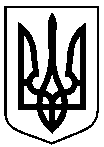 Відділ освіти Хмільницької РДАЗАГАЛЬНООСВІТНЯ ШКОЛА І-ІІІ СТУПЕНІВ С.ПОРИК 22066 Вінницька обл., Хмільницький р-н., с. Порик вул. Шкільна 22тел.(04338)32-8-40 e-mail poryk@ukr.net             ЗАТВЕРДЖЕНОНаказ №31 від 30.08.2019                                                                                        Директор школи                      С.Мартинюк план роБОТИ закладуна 2019-2020 навчальний рік             ПОГОДЖЕНОПротокол  засідання педагогічної ради30.08.2019   №12019 рікВСТУПЗАГАЛЬНА ІНФОРМАЦІЯДіяльність педагогічного колективу  загальноосвітньої школи І-ІІІ ступенів с.Порик у 2018/2019 навчальному році була спрямована на забезпечення якісної реалізації основних завдань державної політики в системі освіти та науки відповідно до чинного законодавства України.Адміністрацією школи проводилася робота щодо удосконалення навчально-виховного процесу, забезпечення прав мешканців мікрорайону на загальну середню освіту. У 2018/2019 навчальному році мережа школи складала 11 класів (1-11 кл.), в яких навчалось 140 учнів, на кінець року 141. Середня наповнюваність класів по школі складала 12,9 учня. Навчання в 11 класі здійснювалось за універсальним профілем, а в 10 – історія України. За школою закріплена територія населених пунктів с.Порик та с. Курилівка. Всі учні в мікрорайоні школи були охоплені навчанням.Переважна більшість учнів виховується в сім’ях де 1-2 дитини, 9 родин багатодітних (по три дитини) . Кожен класний керівник склав соціальний паспорт класу і проводив відповідну роботу. Заступник директора з ВР склала соціальний паспорт школи і керувала даною роботою.КАДРОВЕ ЗАБЕЗПЕЧЕННЯПитання навчання учнів вирішував педагогічний колектив школи який нараховує 20 вчителів. Два учителі перебувають у відпустці по догляду за дитиною. Майже всі педагоги мають вищу професійну освіту, працюють за фахом один учитель має середню-спеціальну освіту.Склад і кваліфікація педкадрів Таблиця № 1У 2018-2019 навчальному році школа працювала за робочим навчальним планом:Для школи І ступеня.Для 1--го класу – за Типовою освітньою програмою (цикл І) для 1-2 х  класів закладів загальної середньої освіти, під редакцією Р.Б.Шияна; (Затверджена рішенням Колегії Міністерства освіти і науки України від 22.02.2018) (таблиця 1)Для 2-4--х класів - за Типовою освітньою програмою закладів загальної середньої освіти ІІ ступеню ( Наказ Міністерства освіти і науки України від 20.04.2018 № 407); (таблиця № 1 ),На виконання Закону України “Про освіту”, враховуючи вимоги додержання Державного стандарту початкової загальної освіти, затвердженого постановою Кабінету Міністрів України від 21.02.2018 № 87 робочий навчальний план школи включає інваріантну складову, сформовану на державному рівні та варіативну складову. Інваріантна складова робочого навчального плану реалізується в повному обсязі годин, передбачених Типовою освітньою програмою. Інваріантна складова передбачає:1 клас – 22 год.;2 клас – 23 год.;3 клас – 24 год.;4 клас – 24 год.;Для школи ІІ ступеня.Для 5-9 класів - за Типовою освітньою програмою закладів загальної середньої освіти ІІ ступеню  ( Наказ Міністерства освіти і науки України від 20.04.2018 №405); (таблиця № 13 ),На виконання Державного стандарту базової та повної середньої освіти інваріантна складова робочого навчального плану реалізується в повному обсязі годин, передбачених Типовою освітньою програмою.5 клас – 27,5 год.;6 клас – 29,5 год.;7 клас – 30 год.;8 клас – 31 год.;9 клас – 32,5 год.; Додаткові години розподілені наступним чином:8 клас - курс за вибором «Основи захисту Вітчизни» -  0,5 год;9 клас - курс за вибором «Основи захисту Вітчизни» -  0,5 год;Для школи ІІІ ступеня. - для 10-го класу - за Типовою освітньою програмою закладів загальної середньої освіти ІІ ступеню  ( Наказ Міністерства освіти і науки України від 20.04.2018 № 408); (таблиця № 2 ), - для 11-го класу - за Типовою освітньою програмою закладів загальної середньої освіти ІІ ступеню ( Наказ Міністерства освіти і науки України від 20.04.2018 № 406); (таблиця № 2 )На виконання Державного стандарту базової та повної середньої освіти інваріантна складова робочого навчального плану реалізується в повному обсязі годин, передбачених Типовою освітньою програмою. Інваріантна складова передбачає:10 клас – 36 год.;11 клас – 35 год.;У 10 класі базовий компонент навчальних предметів – 27 год;Вибірково-обов’язкові предмети:Інформатика – 1,5 год;Мистецтво – 1,5 год;Профільний предмет – історія України – 3 год.На підсилення предметів базового компоненту (враховуючи освітні потреби учнів) виділено три години, а саме:Математика – 1 год;Українська мова – 1 год;Зарубіжна література – 1 год;У 11 класі додаткові години розподілені наступним чином:1 год. – українська мова;0,5 год. – історія України;0,5 год. – біологія .Результати навчальних досягнень учнівза 2018-2019 навчальний рік.Відповідно успішність становить – 91,1%. А якість знань – 49,1%.Одним із пріоритетних напрямків освіти є супровід роботи з обдарованою молоддю, турбота про її творчий, інтелектуальний, духовний та фізичний розвиток.Був поновлений банк даних про обдарованих дітей . Вчителі спланували власну діяльність з даною категорією учнів. У школі був проведений І етап Всеукраїнської олімпіади з базових дисциплін. За його результатами була сформована команда для участі у ІІ етапі олімпіад.      1. Переможцями І етапу  Всеукраїнських олімпіад з української мови визначено:  10 клас – Гаврилюк О., 11 клас – Овод О.     2. Переможцями І етапу  Всеукраїнських олімпіад з англійської мови визначено: 9 клас – Повар К., 10 клас – Гаврилюк О., 11 клас – Мельник І.     3. Переможцями І етапу  Всеукраїнських олімпіад з фізики визначено: 7 клас – Коваль О.    4.  Переможцями І етапу  Всеукраїнських олімпіад з  географії визначено: 11 клас – Черніцька Ю., 9 клас – Швидюк А.      5. Переможцями І етапу  Всеукраїнських олімпіад з  хімії визначено: 11 клас – Мельник І., 10 клас – Дячук В.     6. Переможцями І етапу  Всеукраїнських олімпіад з  математики визначено: 5 клас – Заболотна А., 6 клас – Канципа І., 7 клас – Коваль О., 8 клас – Ходюн І.     7. Переможцями І етапу  Всеукраїнських олімпіад з  історії  визначено:11 клас – Черніцька Ю., 9 клас – Вонсович М., 8 клас – Мізин В.    8. Переможцями І етапу  Всеукраїнських олімпіад з  біології  визначено: 11 клас – Черніцька Ю., 9 клас – Швидюк А.     9. Переможцями І етапу  Всеукраїнських олімпіад з  інформатики  визначено:10 клас – Дячук В.   10. Переможцями І етапу  Всеукраїнських олімпіад з  правознавства  визначено: 9 клас – Повар К., Вонсович М.11. Переможцями І етапу  Всеукраїнських олімпіад з  зарубіжної літератури визначено: 11 клас – Черніцька Ю., 10 клас – Хомко О., 8 клас – Мусевич В.12. Переможцями І етапу  Всеукраїнських олімпіад з  астрономії визначено: 11 клас – Мельник І.13. Переможцями І етапу  Всеукраїнських олімпіад з  трудового навчання визначено: 8 клас – Мусевич В., 9 клас – Грабчак В.Призерами ІІ етапу стали:Мельник Ірина (англійська мова);Черніцька Юлія (історія).Державна підсумкова атестаціяОдним із актуальних завдань, яке дозволяє висвітлити кінцеві результати освітньої діяльності школи, є результати державної підсумкової атестації учнів 4-х, 9-х та 11-х класів. Загальна кількість учнів 4-го класу у 2018/2019 навчальному році становила 14 учнів, із них складали ДПА - 12учнів. За станом здоров’я від проходження ДПА звільнених  було 2 учні. Усі учні були допущені до проходження ДПА та пройшли її у встановлені терміни. Кількість випускників 11-го класу  склала 9 осіб. Всі вони   проходять ЗНО з української мови, математики, історії України та обраних предметів. РезультатиЗНО учнів 11-го класуза 2018-2019 навчальний рікВідповідно до реєстраційних заяв у 2018-2019 році складали ЗНО(ДПА) з української мови та літератури – 11 учнів (100%). Склали ЗНО на початковому рівні 1 учень (9%), на середньому рівні 3 учні (27%), на достатньому – 5 учнів (45%) та на високому 2 учні (18%). Якість знань з ДПА з української мови у формі ЗНО склала 7 учнів (63%) Показник розбіжності  між річним оцінюванням та результатом ЗНО з української мови виглядає наступним чином: чотири учні розбіжностей не мають, один учень (9%) річна оцінка нижче за результат ДПА (ЗНО) та шість учнів здобули результат ЗНО на один бал нижче за результатами річного оцінювання. Складали ЗНО(ДПА) з історії України – 10 учнів (99%). Склали ЗНО на початковому рівні 0 учнів (0%), на середньому рівні 3 учні (30%), на достатньому – 7 учні (70%). Якість знань з ДПА з історії України у формі ЗНО(ДПА)  склала 70% (7 учнів). Показник розбіжності  між річним оцінюванням та результатом ЗНО з історії України виглядає наступним чином: чотири учні (40%) розбіжностей не мають, п’ять учнів (50%) річна оцінка нища за результат ДПА (ЗНО) але в межах одного рівня навчальних досягнень та два (28%) учні здобули результат ЗНО   бал нище за результатами річного оцінювання (в межах одного рівня навчальних досягнень). Складали ЗНО(ДПА) з математики – 2 учні (18%). Склали ЗНО на початковому рівні 0 учнів (0%), на середньому рівні 0 учнів (0%), на достатньому – 2 учні  (100%). Якість знань з ДПА з історії України у формі ЗНО(ДПА)  склала 100% (2 учні). Показник розбіжності  між річним оцінюванням та результатом ЗНО з української мови виглядає наступним чином: у одного учня річна оцінка вища за результат ДПА (ЗНО). В одного учня розбіжностей немає Складали ЗНО(ДПА) з біології – 5 учнів (45%). Склали ЗНО на початковому рівні 0 учнів (0%), на середньому рівні 3 учні (60%), на достатньому – 2 учні (40%), на високому рівні – 0 учнів (0%) Якість знань з ДПА з біології у формі ЗНО(ДПА)  склала 40% (2 учні). Показник розбіжності  між річним оцінюванням та результатом ЗНО з біології виглядає наступним чином: один учень (20%) розбіжностей не мають, чотири учні (80%) річна оцінка вища за результат ДПА (ЗНО) але в межах одного рівня навчальних досягнень. Складали ЗНО(ДПА) з англійської мови – 4 учні (36%). Склали ЗНО на  середньому рівні 2 учні (50%), на достатньому – 2 учні (50%). Показник розбіжності  між річним оцінюванням та результатом ЗНО з англійської мови найбільший (всі чотири учні річна оцінка вища).Складали ЗНО(ДПА) з фізики – 1 учень (9%). Склали ЗНО на  середньому рівні 1 учень (100%), відхилень у оцінюванні немаєАдміністрацією школи зібрані та проаналізовані інформації вчителів української мови, математики, біології, англійської мови та історії України щодо обґрунтування причин такого стану. Серед причин вказуються як об’єктивні, так і суб’єктивні: психологічна неготовність випускників складати ЗНО-ДПА, недостатній рівень самостійної підготовки учнів, стан здоров’я учнів, необ’єктивність оцінювання знань та вмінь учнів, недостатній рівень роботи учителів з тестовими завданнями.Важливим і невід’ємним аспектом також є глибока інформаційно-роз’яснювальна робота серед учнів, їхніх батьків та педагогів, проведена адміністрацією та класними керівниками (Іванцов М.І., Хомич О.М.)Під час складання ДПА учні у цілому виявили непогані  знання з предметів, результати свідчать про належний рівень засвоєння навчального матеріалу з предметів. Відповідність результатів ДПА річному оцінюванню є предметом аналізу на засіданнях шкільних методичних об’єднань.У цілому загальна розбіжність результатів річного оцінювання й ДПА не простежується.НУШВ 1 класі нашого закладу навчається 16учнів. Організовано  8  навчальних осередків відповідно до умов Нової української школи.                                                                                                                    1. Навчально-пізнавальна	діяльність	(з	партами/столами)                                               2. Змінні тематичні осередки (дошки, стенди для діаграм з ключовими ідеями);                3.Ігри (настільні ігри, інвентар для рухливих ігор);                                4. Художньо-творча діяльність (полички для зберігання приладдя та стенд для змінної виставки дитячих  робіт);                                                                     5.Куточок 	живої природи.                                                                                 6.Відпочинок (з килимом для сидіння та гри, стільцями,);                                           7.Дитяча класна бібліотечка;                                                                          8. Осередок вчителя (стіл, стілець, ноутбук,  проектор, ламінатор, полиці/ящики, шафи для зберігання дидактичного матеріалу).           Парти для першокласників двомісні,  не виїдаючого очі кольору, легкі та мобільні для роботи дітей у групах. Придбаний  дидактичний  матеріал, роздатковий: набір «6 цеглинок», «Лєго», комп’ютерне обладнання, В класі  є стенди: «Ранкові зустрічі» ,  «Мій настрій», «Стіна слів», «Твори», «Малюй», «Читай», «Наше життя», «Правила для	учнів».                                                                                                                                 В учнів 1 класу тривалість уроку складає 35 хвилин, проте уроки для них і  перерви  починаються відповідно до загальних дзвінків школи.  День у класі починається з розмови. 15-хвилинне, півгодинне заняття називається «ранкове коло»,  ранкова зустріч — з учителькою діти говорять про минулі вихідні, про настрій і, зрештою, про все цікаве, чим хочуть поділитися, бажають один одному  гарно провести день, «дарують усмішку», «теплі слова радості, вдячності. Але    відповідають  не чітко, не впевнені в своїх відповідях, мовлення  слабке.   Якщо подивитись на клас, під час  уроку, то  20% учнів активно  працюють, ще 30% спостерігають  пасивно, а ще 20% - майже бездіяльні, а інші-просто спостерігають за всіма.                                                                                                       Проте відповідно до ідеї «нової школи» діти мають пізнати світ цілісно, бо в шість років їм складно ділити його на математику, літературу й природознавство Після такої півгодинної «розминки» починаються уроки. Парти в класі розставлені півколо. Всі учні сидять обличчями одне до одного, тож дитина бачить навпроти себе очі друзів, а не спину однокласника попереду.                                                                                                      Протягом уроку діти вільні висловлюватися й ділитися думками про те, що відбувається. Тут не треба довго тягнути руку й боятися озватися,	доки	не дозволить учитель.                   Урізноманітнювати діяльність допомагають нові засоби навчання. Наприклад,  використовують ЛЕГО-конструктор – гарна альтернатива рахунковим паличкам, фішкам для звукового аналізу. “Родзинка” ЛЕГО в тому, що дитина поєднує розумові та практичні дії. В освітньому процесі широко використовується  навчальне середовище.   Діти грають в навчальні ігри, переглядають безліч відео та слухають музичні твори. Учитель  намагається залучити всі органи чуття дитини для всебічного вивчення предмету дослідження. .                                                                              Оцінювання результатів навчання та  особистих досягнень учнів у першому  класі має формувальний характер, здійснюється вербально. Облік результатів оцінювання , що здійснюється  з  урахуванням  динаміки зростання  рівня  навчальних  досягнень учня, фіксується  учителем  у  свідоцтві  досягнень. Зразок свідоцтва  складається  з  двох  частин: перша  частина - характеристика  особистих  досягнень учнів, заповнюється  у  жовтні, як  проміжний,  та  у  травні,  як  підсумковий  звіт, з  метою  фіксування  навчального  поступу, у  якому  оцінюється  активність  дитини, самостійна  робота  на  уроці,  співпраця  з  іншими  учнями.  Є  зразки  свідоцтва  досягнень, у  яких учитель робить  відповідні	записи.                                                                                              Відвідування уроків дирекцією  школи   показали, що вчитель  Овод Галина Василівна дотримується вимог нового Державного стандарту, оскільки пріоритетними методами роботи на уроці є ігрові та практичні методи навчання, що спрощують процес адаптації .  Учитель  навчає дітей дотримуватися порядку на робочих місцях , правильної постави під час сидіння та письма.      На уроках  вчитель навчає учнів дотримуватися єдиних вимог оформлення письмового завдання ( вчить бачити поля в прописах, писати в потрібному рядку чітко наслідуючи зразок).    Урок математики – урок  практичного  засвоєння математичних понять. Учні під керівництвом учителя , використовуючи дидактичні матеріали, на практиці вчаться розрізняти предмети за розміром, формою, кольором, виконують завдання за зразком та аналогією. На уроках математики та природознавства-  діяльнісне навчання.   Більша частина учнів  активні на уроці, дітям цікаво.            Відповідно до нового Державного стандарту англійська мова вивчається з першого класу. Її викладає  Хомко Н.Р, спеціаліст І категорії. При підготовці та проведенні уроків англійської мови враховуються вікові особливості дітей. Вони насичені ігровими елементами (використання для заохочення смайликів, присутність на уроці казкових героїв), речівками, пісеньками. Головну увагу приділено формуванню комунікативних навичок, формуванню правильної вимови та постановки артикуляції, використовує для цього спеціальні вправи для індивідуальної та групової роботи. На уроках реалізується принцип наочності навчання. З цією метою використовуються предметні та сюжетні картинки, таблиці, іграшки. Дуже важливим є створення сприятливого мовного середовища. Фізкультхвилинки, пісеньки - вітання, прощання ведуться іноземною мовою.         Уроки природознавства дають дітям знання про навколишній світ. Діти мають уявлення про природу, поділяють її на живу і неживу. Вміють робити узагальнення відносно таких понять як рослини, тварини, поділяють тварин на свійських і диких, правильно відносять до різних класів. У дітей сформоване розуміння необхідності оберігати природу від втручання людини. Уроки цього предмету добре унаочнено. Вчителі використовують цікаву інформацію, організовують ігрові ситуації та проводять роботи практичного характеру. Уроки основ здоров’я мають чітку практичну спрямованість. При їх проведенні застосовуються елементи тренінгової системи. Розігруються ситуації, пов’язані із діями в надзвичайних випадках, при рятувальних роботах і наданні невідкладної допомоги. Такі форми роботи дають змогу закріпити в свідомості дітей на рівні навичок необхідну для збереження життя і здоров’я інформацію. Фізична культура, особливо в перші місяці навчання, є дієвим інструментом адаптації дітей до шкільного життя, забезпечення потреб дітей в руховій активності. Разом з тим на уроках вчитель  Овод Г.В.. проводить розвивальні вправи, вправи на дотримання рівноваги, різноманітні ігри та естафети, які містять елементи змагання, а також вчить шикуватись, стояти в строю, спільно виконувати команди. В несприятливі дні (взимку) уроки відбуваються в спортивній залі, а восени - на спортивному майданчику. Предмети естетичного циклу – музичне і образотворче мистецтво - призвані розвивати   естетичні смаки дітей, прищеплювати любов до мистецтва і національної культури, давати необхідні для сучасної культурної людини знання. На уроках музичного мистецтва діти знайомляться з видами музичних творів, прослуховують їх, вивчають та виконують дитячі пісні. На уроках образотворчого мистецтва діти навчаються бачити в оточуючому світі прекрасне, відобразити його художніми засобами. Малюють кольоровими олівцями і акварельними фарбами.                                                                Спостереження за дітьми на уроках, під час перерв, в різних ситуаціях шкільного життя дають право зробити висновок, що за той час, який пройшов від початку навчання, першокласники адаптувались до навчання в школі. Вони вивчили територію школи, дорогу додому, знають як поводитись в різних ситуаціях на уроці, вміють звертатись до старших, підготуватись до уроку, навчились елементарному самообслуговуванню. У них сформувалась витримка, вміння контролювати свої дії, враховувати інтереси своїх товаришів та інших людей. Діти навчились володіти шкільним приладдям, а також предметами повсякденного побуту. Проте, остаточно необхідні навички ще не сформовані і над ними потрібно наполегливо працювати як учителям так і батькам.        Робота вчителя 1 класу неможлива без тісного контакту з батьками. Батьки  відвідують школу і консультуються з учителями з питань навчально-виховного процесу. ІНКЛЮЗИВНА ОСВІТАЗаняття з учнем 3 класу Зубчуком О. за індивідуальною програмою розвитку здійснюють класний керівник 3 класу Качайло Т.О., асистент вчителя Рибак О.М., психолог, логопед (ІРЦ). За бажанням батьків, при врахуванні особливостей розвитку дитини здійснюється залучення Олександра до участі у виховних загальношкільних та класних заходах. Учень навчається за загальною програмою. Учителі-предметники вчасно, грамотно і охайно ведуть усі записи. Теми проведених уроків у журналі співпадають з календарно-тематичним плануванням учителів та навчальним програмами з предметів, оцінювання учня згідно з рекомендаціями МОН, критеріями та вимогами до знань учнів здійснюється вербально.Класним керівником Качайло Т.О., асистентом вчителя Рибак О.М. та заступником директора з НВР Ошівською І.В. приділяється увага роботі з батьками учня, який перебуває на інклюзивному навчанні: проводиться їх анкетування, співбесіди, вивчаються відгуки про якість організації навчально-виховного процесу їх дитини. В процесі підготовки до уроку в інклюзивному класі Тетяна Олексіївна складає план-конспект уроку, в якому інтегрує учбовий матеріал загальноосвітніх і спеціальних (корекційних) програм так, щоб на одному уроці діти з різним станом психофізичного і інтелектуального розвитку вивчали близьку за змістом тему, але на тому рівні засвоєння, який доступний для кожного учня. Інформація, одержувана учнем по темі, що вивчається, відповідає рекомендованій йому для навчання освітній програмі. Закріплення і відпрацювання отриманих знань, умінь і навичок ведеться на різному дидактичному матеріалі, підібраному для кожного учня індивідуально: роздаткові картки, вправи з навчальних посібників і підручників. Для пояснення складно сприйманих тем учням з особливостями в розвитку пропонуються картки інструкції з описом покрокових дій учнів.При вивченні складно засвоюваної теми для учня з особливими освітніми потребами вона виноситься на індивідуальні корекційні заняття. Корекційна робота є ефективною при позитивній участі педагогів і вузьких фахівців в створенні ситуації активного мислення учня, що формує системний процес розвиваючого навчання. Вся робота асистента вчителя та педагогічних працівників направлена на пробудження пізнавальної активності, розширення зони найближчого розвитку і реалізацію резервних можливостей дитини.Особливу увагу на корекційно – розвиткових заняттях вчитель приділяє дрібній моториці рук. Пальчикова гімнастика ліплення з пластиліну, нанизування намистинок ігри з дрібними предметами, настільні ігри стали запорукою успішної роботи у розвитку координації рухів дитини, формування у неї вміння контролювати свої рухи. Згодом ці навички та вміння стали основою в подальшому навчанні.Закріплення Тетяна Олексіївна проводить на великій кількості тренувальних вправ, учні багато разів повторюють засвоєне на різноманітному дидактичному матеріалі, Вчитель дає консультації батькам з надання спеціалізованої допомоги в процесі навчання. Відповідно до посадових обов’язків,   асистент вчителя стимулює розвиток соціальної активності учня, сприяє виявленню та розкриттю його здібностей, талантів, обдарувань шляхом їхньої участі у науковій, технічній, художній творчості; створює навчально-виховні ситуації оптимізму та впевненості у своїх силах і майбутньому.Робота по соціальній адаптації учня та психолого-педагогічний супровід проводився на достатньому  рівні. Робота асистента вчителя грунтується не тільки на відвідування уроків учня але і контроль, співпраця з усіма службами, які опікуються учнем.Консультативна діяльність асистента вчителя грунтується на постійному  спілкується з батьками, надаючи їм необхідну консультативну допомогу; інформувати  вчителя класу та батьків про досягнення учня.Педагогічна документація вчителем та асистентом вчителя ведеться своєчасно, всі завчасно роблять записи. Всі вчителі-предметники  чітко дотримуватись нормативних документів при  оцінюванні навчальних досягнень. Корекційно-розвиткова робота проводилася асистентом вчителя, вчителями, психологом, класним керівником відповідно до календарно-тематичного планування. Серед недоліків у організації  інклюзивного навчання у 2018-2019 н.р. слід відзначити:відсутність відповідної фахової освіти у вчителів, що здійснюють навчання з учнями, які мають особливості фізичного та (або) розумового розвитку;неповне навчально-методичне забезпечення навчально-виховного процесу за інклюзивною формою навчання;недостатній рівень організації зв’язку з батьками учнів даної категоріїУПРАВЛІНСЬКА ДІЯЛЬНІСТЬУправління школою здійснюється згідно річного плану роботи школи, плану внутрішкільного контролю та календарних планів вчителів-предметників і планів виховної роботи класних керівників. Така система планування, що відпрацьована у школі і заснована на взаємодії всіх ланок, підрозділів та учасників навчально-виховного процесу, забезпечує координацію їх діяльності, єдність вимог, контролю та взаємоконтролю в процесі роботи, сприяє досягненню ефективності та вдосконаленню навчально-виховного процесу й забезпечує планомірний розвиток школи.
              У навчальному закладі в наявності усі нормативно-правові документи, що регламентують діяльність загальноосвітнього навчального закладу. З підключенням школи до мережі Інтернет стало можливим користуватися матеріалами сайтів Міністерства освіти і науки України, головного управління освіти, сайтами обласних інститутів післядипломної освіти, інших закладів освіти, що дає можливість оперативно й мобільно користуватися достовірною інформацією вчителям і адміністрації школи, вчасно знайомитися з новими документами та, навіть, їх проектами.Контроль – це важлива, складна та об’єктивно необхідна функція управління. У школі ефективність здійснення контролю зумовлює якість реальних і подальше прогнозування бажаних показників розвитку закладу освіти, його навчально-виховного процесу та діяльності всього шкільного колективу. Контроль дозволяє тримати в полі зору управління найважливіші питання школи, своєчасно реагувати на відхилення від норми та на негативні явища, знаходити невикористані резерви, підтримувати оптимально трудову атмосферу в колективі. У школі адміністрацією використовується багато різних форм контролю за станом навчально-виховного процесу і , в першу чергу, таких традиційних як вивчення викладання стану предметів та виконання навчальних планів та програм, перевірка класних журналів, щоденників поведінки, тощо. 	Аналіз результатів внутрішкільного контролю знаходить відображення у рішеннях педагогічної ради школи, відповідних наказах по навчальному закладу. Крім контролю за рівнем знань та навчальних досягнень учнів проводяться систематичні дослідження стану відвідування занять та стану навчальної дисципліни. За результатами моніторингу адміністрація школи приймає певні управлінські рішення щодо конкретних учителів та учнів.Згідно з річним планом роботи школи та планом контролю за якістю навчально-виховного процесу у кінці І та ІІ семестрів адміністрація проводила перевірку виконання навчальних програм та практичного мінімуму письмових робіт вчителями. Видано наказ №01 від 02.01.2019 р. «Про стан виконання навчальних програм у І семестрі 2018-2019 н.р.». Перевірка засвідчила, що вчителі програму виконали повністю як за кількістю годин та практичним мінімумом письмових робіт, так і змістовно.Протягом року адміністрацією школи здійснювався контроль за станом викладання навчальних предметів (згідно перспективного та річного планів). Видано накази №25 від 29.12.2018 р. «Про стан викладання математики у 5-11 класах», №21 від 26.11.2018р.. «Про стан викладання та рівень навчальних досягнень з української мови у 5-11 класах», №07 від 10.01.2019 «Про стан викладання та рівень навчальних досягнень учнів з трудового навчання у 5-11 класах», №10 від 07.03.2019 р. «Про стан викладання та рівень навчальних досягнень з української мови у 1-4 класах» та №18 від 24.04.2019 р. «Про стан викладання та рівень навчальних досягнень з інформатики у 2-4 класах». Відповідно до нормативно-правових документів про освіту, для чіткої організації праці працівників школи та учнів, з метою забезпечення в школі безпечних умов для праці, виконання вимог було видано ряд наказів: наказ №16 від 31.08.2018 р. „Про режим роботи школи”, наказ №13 від 31.08.2018 «Про розподіл обов’язків між членами адміністрації», наказ №10 від 31.08.2018 р. „Про організацію охорони праці та дотримання техніки безпеки” та інші. З усіма працівниками школи та учнями проводились бесіди-інструктажі з безпеки життєдіяльності, охорони життя та здоров’я з відповідними записами у журналах. Інструктажі проводили директор школи, ЗНВР, класні керівники, вчителі трудового навчання, біології, хімії, інформатики, фізичної культури, захисту Вітчизни. Оцінювання навчальних досягнень здійснювалось згідно з Критеріями оцінювання навчальних досягнень учнів у системі загальної середньої освіти, рекомендаціями методистів відділу освіти попредметно. Питання щодо забезпеченості учнів підручниками завжди було і є актуальним, оскільки неможливо отримувати повноцінну, якісну освіту без відповідної навчальної літератури. Ця література складає основну частину книжкового фонду шкільних бібліотек, а джерелом поповнення даного фонду залишається централізоване комплектування за рахунок коштів державного бюджету.У 2018/2019 навчальному році учні 1-4 класів були забезпечені підручниками на 100 %, учні 5-9-х класів забезпечені навчальними підручниками на 95 %, учні 10-11-х класів на 100 %.Сьогодні в шкільній бібліотеці переважають застарілі видання, продовжує бути гострою проблема забезпечення літературою для програмного читання, сучасними довідковими виданнями, літературою з психолого – педагогічних питань, підручниками для розвивального та профільного навчання, періодичними виданнями як для вчителів, так і для учнів.Адміністрація працює над створенням умов для використання інформаційно-комунікаційних технологій як у навчальному процесі, так і в управлінській діяльності.Станом на 01.09.2018 року у школі використовується 1 комп’ютерний клас (11 ПК). У жовтні місяці 2018 року школа поповнилась двома фабриками друку та ноутбуком. Також маємо 6 ноутбуків для вивчення інформатики у початковій школі.Школа підключена до мережі бездротового Інтернету (швидкість 2Мб/с), що значно покращило його використання. Працює веб-сайт школи, один учитель має блог (Повар І.І.) працює електронна пошта. 2 ПК використовуються у адміністративно-господарській роботі. Нормативно-правовими документами сучасної системи освіти передбачено створення умов для реалізації оздоровчої функції школи.З метою формування здорового способу життя учнівської молоді, позитивного ставлення учнів до занять фізичною культурою в школі впроваджується в практику проведення «рухливих перерв», ранкової гімнастики. Але не всі вчителі відносяться до цього питання серйозно і не контролюють стану її проведення. Протягом року школа брала участь у районних змаганнях з окремих видів спорту. На належному рівні були організовані і проведені спортивні змагання, визначено чемпіонів і рекордсменів школи з різних видів спорту. Педагогічним колективом проводяться заходи щодо покращення роботи з охорони здоров’я дітей, проводиться інформаційно-освітня робота з питань профілактики ВІЛ/СНІДу, алкоголізму, тютюнопаління та наркоманії серед дітей та учнівської молоді.Виходячи з реалій навчально-виховного процесу з фізичного виховання в урочний та позаурочний час та стану здоров’я дітей, потребує вдосконалення система медичного контролю та щорічних медичних оглядів школярів. У 2018/2019 навчальному році учні школи пройшли медичний огляд, а учні 1, 5, 10 – поглиблений. Адміністрація школи проаналізувала стан здоров’я учнів. Було видано наказ по школі про розподіл учнів на групи на уроки фізкультури. ВИХОВНА РОБОТА.         У виховній роботі педагогічний колектив школи керується нормативно-правовими документами України.Ґрунтовно проаналізовано стан виховного процесу минулого 2017 – 2018 навчального року, визначено пріоритетні напрямки та складено план роботи закладу на 2018 – 2019 навчальний рік.У плані роботи школи виховна робота спланована відповідно до поставлених завдань, проблем, над якими працює школа, район. Школа перший рік працює над виховною проблемою: «Педагогіка партнерства як шлях реалізації виховних завдань школи»Згідно з планом виховної роботи у школі проведено виховні заходи: години спілкування;бесіди;концерт до Дня вчителя;усний журнал «Україна моя - Батьківщино»;новорічні ранки;День Святого Валентина;День Захисника Вітчизни;Річниці вигнання фашистських окупантів з території України;святкування Шевченківських днів;свято останнього дзвоника;свято прощання зі школою та інші. Організовано роботу методичного об’єднання класних керівників, яке працює за планом. На засіданнях розглядались такі питання:- про рівень вихованості учнів;- про формування здорового способу життя;- систему роботи з попередження правопорушень та шкідливих звичок;- по попередженню дитячого травматизму та інші.Питання виховної роботи розглядалися на педраді, методоб’єднаннях класних керівників, Раді школи та педрадах.Створена система виховної роботи у школі спрямована на формування загальнолюдських цінностей та духовних пріоритетів, виховання патріотизму, моральності, поваги до історичного минулого:· відродження кращих духовних надбань українського народу, розвиток і підтримку традицій вшановування сімейних цінностей, · залучення дітей до участі в гуртках, олімпіадах, до підготовки в різних виховних заходах на основі їх нахилів та здібностей;· на формування основ естетичної культури, оволодіння цінностями, знаннями в галузі світового та народного мистецтва, музики, архітектури, ремесел;· на підвищення рівня правової культури (проведено «Тиждень правових знань»);· на формування навичок культури, здорового способу життя, розвиток спортивно-оздоровчої роботи;· на розвиток натуралістичної діяльності, профілактику поширень ксенофобських, расистських проявів серед дітей, випадків фізичного і психічного насильства.Педагогічним колективом вживаються заходи щодо попередження негативних явищ серед дітей та учнів, подолання дитячої безпритульності і бездоглядності, профілактики злочинності. Класними керівниками та соціальним педагогом відвідуються сім’ї, що опинилися в складних життєвих обставинах. З метою підвищення інтелектуального розвитку обдарованих дітей використовується передовий педагогічний досвід, систематично проводяться предметні тижні, творчі конкурси, виставки учнівських робіт, учні брали участь у районних конкурсах, виставках, спортивних змаганнях, олімпіадах.В школі організована екскурсійна діяльність: здійснено екскурсії до музеїв м.Вінниця та інших міст України. Педагогічний колектив співпрацює з батьківським комітетом школи, систематично проводяться батьківські збори.У школі працює учнівське самоврядування, є план роботи та протоколи засідань. Всі виховні заходи формують морально-духовну, життєво компетентну особистість, яка самореалізується в соціумі як громадянин, сім’янин, професіонал..В кінці навчального року були підведені підсумки загальношкільних змагань: „Клас року”,  визначені переможці. Цікаві заходи сприяють розвитку в учнів організаторських здібностей, відповідальності за себе і колектив.Складовою збереження і відновлення здоров’я учнівської молоді є залучення школярів до літнього відпочинку та оздоровлення. У червні 2018 року працював мовний загін з денним перебуванням. Де було охоплено 15 учнів. Вихователь проводила цікаві і змістовні заходи. У цьому навчальному році оздоровчої кампанії не буде.З метою реалізації основних положень Правової освіти в школі були проведені такі заходи:- вивчення індивідуальних та психологічних особливостей учнів;- відвідування сімей дітей, які мають девіантну поведінку;- бесіди, класні години, виховні заходи. Протягом навчального року загальношкільні заходи проводились на належному та високому рівнях. Незважаючи на проведену роботу, мають місце недоліки:- у частини учнів низька культура поведінки;- формально проводились деякі заходи;- частина класних керівників не оформили проведені заходи (правове виховання та інші).У 2018– 2019 навчальному році педагогічний колектив продовжив роботу над формуванням в учнів:- основи морального розвитку особистості, культуру поведінки;- потреби у збереженні духовного і матеріального багатства українського народу;- активну громадянську позицію;- основи національних та загальнолюдських цінностей, естетичні почуття, уявлення і знання про прекрасне в житті і мистецтві.Класними керівниками та психологом школи відвідуються сім’ї, що опинилися у складних життєвих обставинах. Із даною категорією учнів та їх батьками проводиться робота щодо профілактики протиправної поведінки; складені акти обстеження матеріально-побутових умов проживання дітей, сформовані банки даних. МЕТОДИЧНА РОБОТАМетодична робота в школі була організована відповідно до Закону України „Про освіту”, Конституції України, Положення про методкабінет, наказу по школі від 31.08.2018 року № 12 „Про організацію методичної роботи з педагогічними працівниками у 2018/2019 навчальному році”, річного плану роботи школи, завдання якої полягає у формування такого освітнього середовища, де кожен учень є не пасивним об’єктом, а суб’єктом навчання, головною дійовою особою всього навчального процесу. У 2018-2019 навчальному році колектив розпочав роботу над новою темою:  «Забезпечення якісно нової освіти через педагогіку партнерства». 
Вчителями були визначені та опрацьовані методичні теми, спрямовані на вирішення шкільної методичної проблеми.Адміністрація школи забезпечує інтеграцію методичних зусиль усіх управлінських ланок і педагогічних працівників щодо запровадження інноваційних педагогічних технологій, виявлення, систематизації та розповсюдження прогресивного педагогічного досвіду, ефективних технологій, орієнтованих на співпрацю учасників навчально-виховного процесу. Педагогічний колектив продовжував впроваджувати модель сучасного уроку. Було забезпечено якісну роботу методичних об’єднань вчителів.Вчителі школи працюють над підвищенням кваліфікаційного рівня. В 2018/2019 н.р. курси підвищення кваліфікації пройшли:Хомко Н.Р.. – вчитель образотворчого мистецтва;Мартинюк С.І.. – вчитель економіки;Рибак О.П.. – керівник ГПД;Атестація педпрацівників здійснювалась згідно з річним планом проходження атестації вчителями. У 2018/2019 н.р. згідно плану атестовано 6 учителів.Наслідки атестації:Встановлено вищу категорію – Качайло Т.О.;Встановлено першу категорію – Дячук Ю.В..;Підтверджено першу категорію – Хомко Н.Р. Були проведені предметні тижні з правознавства, української мови (початкові класи), українського читання (початкові класи), інформатики, військово-патріотичного виховання та декада оборонно-масової роботи.У  цьому навчальному році на базі школи було проведено районні семінари:Семінар учителів фізичної культури (листопад);Семінар учителів біології та початкових класів (березень).          Протягом року вчителі школи приймали активну участь у роботах методичних об’єднань, як на базі школи (МО класних керівників та МО учителів початкових класів) так і в роботі міжокружних МО (на базі Широкогребельської школи). Два учителі школи є керівниками міжокружних МО – Коваль О.П. (історія) та Хомич О.М. (математика). Протягом навчального року було проведено по 3 засідання МО.У 2018-2019 н.р. в зв’язку з обмеженим фінансуванням спортивна спартакіада не проводилась. Учні школи приймали участь у різноманітних турнірах, де здобули такі результати:ІІ місце турніру з волейболу (дівчата). Турнір проводився на базі АПЛ № 40 м.Хмільник;ІІ місце у спортивній естафеті на приз газети «Життєві обрії».Згідно плану роботи школи на 2018-2019 н.р. було вивчено систему роботи учителів: Ошівської І.В. – учителя математики, Рабош Н.П. – учитель зарубіжної літератури та Вітомської Л.К. – учитель початкових класів. З результатами роботи зазначених учителів педагогічний колектив ознайомився на засіданнях педрад.Систематично проводились оперативні наради, наради при директорові. Виконано план проведення педрад.Здійснювалось своєчасне забезпечення участі вчителів у районних методичних об’єднаннях згідно з планом РМК.Значна увага з боку адміністрації школи приділялася питанню щодо запобігання нещасним випадкам з працівниками, учнями школи, як під час навчально-виховного процесу, так і в побуті. Налагоджено систему обліку нещасних випадків. З’ясовуються та аналізуються причини їх виникнення, відповідно до чого проводяться профілактичні заходи.Залишається актуальним питання необхідності посилення контролю за викладанням предметів та організацією профілактичної роботи класними керівниками. Особливої уваги потребує робота щодо посилення відповідальності чергових вчителів за будь – який нещасний випадок з учнями, що трапляється під час перерв.РОБОТА БІБЛІОТЕКИ У 2018/2019 навчальному році школи працювала згідно розпорядження Кабінету Міністрів України від 30.09.2015 № 1228-р «Концепції Державної цільової програми підтримки та розвитку читання на період до 2020 року».Незамінним джерелом знань і невичерпним джерелом духовного багатства кожної людини є книга. Як не можна уявити собі навчального закладу без книги, так не можна уявити його без бібліотеки.Шкільна бібліотека є справжнім центром пропаганди книги, надійним помічником учителів у навчанні та вихованні учнів. Це сучасний інформаційний центр забезпечення учнівського та педагогічного колективів необхідною інформацією.Поєднуючи традиційні та інноваційні форми роботи, я постійно працюю над тим, щоб заохотити учнів до читання, зацікавити книгою, стимулювати вчителів і учнів до використання наявних у бібліотеці інформаційних ресурсів.У бібліотеці постійно урізноманітнюються форми роботи з читачами, практикуються виставки рекомендованої літератури, огляди періодики.Вся робота шкільної бібліотеки проводиться відповідно до плану роботи школи, у тісному контакті з педагогічним колективом. План роботи бібліотеки затверджується щорічно на засіданні педагогічної ради.Книжковий фонд бібліотеки нараховує 16026 примірників, підручників – 53603.Книжковий фонд систематизовано та розкладено по полицях згідно з таблицями бібліотечно-бібліографічної класифікації (ББК).Стелажі з основним книжковим фондом розміщено в одному приміщенні.Широкою популярністю у читачів користуються книжкові виставки. Біля книжкових виставок і тематичних полиць постійно проводяться книжкові огляди, бесіди.При організації книжкових виставок враховуються вікові особливості читачів. Для дітей молодшого шкільного віку виставки готуються яскраві, художньо оформлені, з коротким простим та цікавим текстом («Україна казку мудру хоче розказати тобі», «У світі улюблених казок», «Українські народні казки»).У бібліотеці на належному рівні поставлена робота з інформаційного обслуговування читачів. Створено алфавітний та систематичний каталоги, які постійно поповнюються та редагуються. Заведені картотеки газетно-журнальних статей, нормативних документів, на допомогу вчителю-словеснику, краєзнавча картотека, картотека сценаріїв.Оформлені тематичні папки:Історія Вінниччини.Рідне місто село.Природа рідного краю.Ефективними технологіями інформування школярів та педагогів є організовані в шкільній бібліотеці книжкові виставки нових надходжень: «Знайомтесь: новинки в шкільній бібліотеці»; «Нові підручники», «Прочитай, це – цікаво!»; готуючись до шкільних іспитів: виставки-сюрпризи «Книгу берегти - життя їй продовжити»; виставки-перегляди «Цей чудовий світ поезії».Учням молодших класів бібліотека допомагає знайти додаткові матеріали про народні звичаї, народну мудрість, старшокласникам – у написанні рефератів, правильному оформленні бібліографічних списків використаних книг.Шкільна бібліотека проводить заходи, які сприяють більш поглибленому вивченню знань, їх систематизації, розвивають навики самостійної роботи такі заходи як вікторини: «Подорож до казки», «Хто цей літературний герой?», «Україно, моя Україно», години творчості «Я хочу прочитати вам…», тематичні дискусії «Про книгу  та бібліотеку», «Книга в твоїх руках».Технології масової роботи з читачами вимагають від шкільного бібліотекаря знання і врахування їхніх вікових психолого-педагогічних особливостей. Ефективними технологіями масової роботи шкільної бібліотеки є також огляди літератури (цикли читань, обговорення книг, читацькі конференції, конкурси, вікторини, подорожі книгами, усні журнали, літературні ранки). Так з учнями початкових класів був проведений літературний ранок «Україно моя, Україно, я для тебе на світі живу». Основні показники роботи бібліотеки  за 2017/2018 навчальний рікОсновні напрямки і завдання роботи бібліотеки на 2019/2020 навчальний рікОрієнтуючись на національну доктрину розвитку освіти в Україні в ХХІ столітті визначила, що головною метою української освіти є створення умов для розвитку і самореалізації кожної особистості.Виходячи з цього бібліотека визначила наступні завдання:сприяння реалізації державної політики в галузі освіти;інформаційне забезпечення програмних та факультативних знань, самоосвіти школярів;виховання в учнів інформаційної культури, постійного прагнення до пошуку інформації, формування навичок систематизації та особистої оцінки інформації;навчання школярів технологій користування бібліотеками всіх типів;виховання мислячого, вдумливого, грамотного книго користувача;всебічне сприяння підвищенню фахової майстерності педагогів;створення комфортного бібліотечного середовища;реформування бібліотеки в таку, яка б включала як традиційні носії інформації, так і сучасні мультимедійні технології;тісна співпраця з педагогічним колективом у вирішенні проблемної теми «Формування організаційно-функціональної системи інтелектуальної творчої діяльності вчителів та учнів в умовах профільного навчання»;опрацювання питання «Формування в читачів бібліотеки позитивної мотивації до читання».СТАН ОХОРОНИ ПРАЦІ ТА БЕЗПЕКИ ЖИТТЄДІЯЛЬНОСТІ.Робота з охорони праці, безпеки життєдіяльності, виробничої санітарії, профілактики травматизму дітей у побуті та під час навчально-виховного процесу визначається у діяльності педколективу як одна із пріоритетних і проводиться відповідно до Законів України «Про охорону праці», «Про дорожній рух», «Про пожежну безпеку», Державних санітарних правил і норм улаштування, утримання загальноосвітніх навчальних закладів та організацій навчально-виховного процесу, та інших численних нормативних актів, які регламентують роботу школи з цих питань. Стан цієї роботи знаходиться під постійним контролем адміністрації школи. Наказом по школі призначається відповідальний за організацію роботи з охорони праці та безпеки життєдіяльності у закладі, створено службу з охорони праці, сплановані заходи.На початку навчального року, напередодні канікул та святкових днів проводяться інструктажі з безпеки життєдіяльності серед учнів, відпрацьована програма вступного інструктажу. Регулярно відбуваються цільові інструктажі з учнями перед екскурсіями, походами, спортивними змаганнями. У школі в наявності необхідні журнали з реєстрації всіх видів інструктажів з питань охорони праці. Кожна класна кімната, кабінет, спортивна кімната має необхідний перелік документації з питань безпеки життєдіяльності. Також у приміщеннях школи розміщено стенд по безпечній поведінці. Питання охорони праці та попередження травматизму неодноразово обговорювалися на нарадах при директорові.
           Вивчаючи стан травматизму серед учнів, можна відмітити, що в навчальному закладі здійснюється належна робота щодо попередження нещасних випадків, створення безпечних умов навчання. Результатом роботи з цього питання є низькі показники травматизму дітей на уроках фізкультури. В школі розроблено низку заходів щодо попередження травматизму учнів, проведена відповідна робота з учителями. Причини виникнення травм з’ясовуються, аналізуються, відповідно до цього складаються акти та проводяться профілактичні заходи.ФІНАНСОВО-ГОСПОДАРСЬКА ДІЯЛЬНІСТЬ.Будівля школи прийнята в експлуатацію у 1973 році. Адміністрація школи разом з колективом постійно працює над удосконаленням матеріально-технічної бази, підтриманню її у робочому стані. Фінансування потреб школи проводиться централізованою бухгалтерією відділу освіти Хмільницької РДА. Протягом навчального року систематично здійснювалася виплата заробітної плати. Вчасно здійснювалися бухгалтерією проплати за спожиті школою енергоносії: газ, електроенергію. Протягом навчального року за кошти відділу освіти здійснено придбання комплектів меблів  та обладнання для 1-го класу (НУШ), дві меблеві стінки та парти для учнів 5-го класу. За батьківські кошти здійснюється харчування учнів, ремонт шкільної оргтехніки, поточні ремонти коридорів школи, закупівля миючих дезінфікуючих засобів для харчоблоку, внутрішніх туалетів. За рахунок коштів батьків здійснено ремонти та підготовку класних кімнат до навчального року.Зокрема батьками було придбано наступні матеріали, а саме:Продукти харчування – на суму 145426,89 грн;За сприяння ТОВ «Хмільницьке» продовжено закладку шкільного саду, посаджено 15 яблунь, також Товариство виготовило 44 металопластикових вікна та у грудні придбало для школи 10 авдиторних дошок та фліпчарт. Адміністрацією школи приділяється достатньо уваги естетичному вигляду навчального закладу. Коридори, вестибюль школи поступово поповнюються новими сучасними стендами, активно проводиться робота по озелененню. Подвір’я школи завжди прибране, доглянуте. На квітниках щороку висаджуються квіти , які протягом літа доглядаються технічним персоналом школи, своєчасно обрізаються дерева, кущі. Фарбується огорожа, біляться бордюри. Обслуговуючим персоналом проводиться скошування трави на газонах.ЗАВДАННЯ ШКОЛИ НА 2018/2019 НАВЧАЛЬНИЙ РІКСпрямувати зусилля на реалізацію таких навчально- методичних проблем:Педагогічна проблема:          «Забезпечення якісно нової освіти через педагогіку партнерства»
 Виховна проблема:«Педагогіка партнерства як шлях реалізації виховних завдань школи»З цією метою:Забезпечити якісну роботу методичної ради, методичних об’єднань та творчих груп школи.Сприяти впровадженню в практику роботи школи сучасних освітніх технологій, передового педагогічного досвіду вчителів школи, міста, області, держави.Проводити системний, цілеспрямований моніторинг усіх напрямків навчально-виховного процесу школи.Підвищити особисту відповідальність кожного члена педагогічного колектива за якість та результативність роботи.Продовжити роботу з подальшої інформатизації навчально-виховного процесу. Забезпечити якісне та своєчасне наповнення необхідною інформацією системи управління освітою (ІСУО).Забезпечити виконання плану проходження вчителями школи курсів підвищення кваліфікації на 2019/2020 навчальний рік.У відповідності з планом атестації педагогічних працівників на 2019/2020 навчальний рік провести атестацію вчителів у відповідності до Типового положення про атестацію педагогічних працівників, затвердженого  наказом МОН України від 06.10.2010 №930 зі змінами.Серпень  2019Вересень 2019Жовтень  2019Листопад 2019Грудень 2019ІІ семестр2019-2020 навчального рокуСічень  2020Лютий  2020Березень  2020Квітень  2020Травень  2020Червень  2020Мають кваліфікаційну категорію:КількістьЗагальна чисельність учителів20Вищу6Першу8Другу1Спеціаліст4Старших учителів1Учителів-методистів11 тарифний розряд1№ п/пКласУчнівУчнівУчнівУчнівАтестованоНе атестованоРівень навчальних досягненьРівень навчальних досягненьРівень навчальних досягненьРівень навчальних досягненьПропущено днівПропущено днів№ п/пКласна 5.09прибуловибулона31.05АтестованоНе атестованоРівень навчальних досягненьРівень навчальних досягненьРівень навчальних досягненьРівень навчальних досягненьПропущено днівПропущено днів№ п/пКласна 5.09прибуловибулона31.05АтестованоНе атестованоПочатковийСереднійДостатнійВисокийПропущено днівПропущено днів№ п/пКласна 5.09прибуловибулона31.05АтестованоНе атестованоПочатковийСереднійДостатнійВисокийДнів%1161616815,32111111712,331818185942038,941414147431016,15141131323711527,261211313661856,571111212842919,5812121217423912,691414143749816,3107772321628,71111111113521239,9Разом1402114111427949451116068,48%78227,84239,59,6ПредметУчнів в класіПисало роботуРезультати ДПАРезультати ДПАРезультати ДПАРезультати ДПАРезультати ДПАРезультати ДПАРезультати ДПАРезультати ДПАРезультати ДПАРезультати ДПАРезультати ДПАРезультати ДПАПриміткаПредметУчнів в класіПисало роботу123456789101112Укр. мова141232313Математика14122231121№ з/пОсновні напрямки роботиКількісні показникиУсього учнів140Із них: учнів-читачів140            вчителів та інших працівників30Середня відвідуваність 11Кількість книжкових виставок12Кількість бесід18Кількість оглядів літератури8МісяцьТижденьРозділЗміст заходівВиконавецьФорма контролю Примітка серпень25.08 – 31.08Організація роботи з виконання нормативних актів і завдань освіти1. Складання тарифікації вчителів та працівників школи. 2. Укомплектування закладу  педагогічними кадрами згідно   із штатно- посадовим розписом.3. Реалізація Закону України "Про загальну середню освіту".- Комплектування 1-го класу;- Комплектування 10-го класу;4. Інформації про працевлаштування випускників 2019 року.ДиректорДовідкасерпень25.08 – 31.08Координація внутрішкільної діяльностіПедрада № 1. 1. Про вибори голови та секретаря педагогічної ради.2.  Про підсумки роботи педагогічного колективу школи в 2018-2019 навчальному році та завдання на 2019-2020 навчальний рік.3.Про освітні програми школи на 2019-2020 навчальний ріл.4. Про структуру навчального року та регламент роботи у 2019-2020 навчальному році.5. Про план роботи школи на 2019-2020 навчальний рік.6. Про освітню програму закладу освіти7.Про організацію освітньої діяльності закладу у 2019-2020 навчальному році.8. Про підсумки реалізації основних  положень Концепції «Нова українська школа».9. Про роботу шкільної бібліотеки у 2018-19 н.р. та завдання на 2019-20 н.р..10. Про стан роботи з охорони праці та  безпеки життєдіяльності під час навчально-виховного процесу в школі та виконання наказів із цих питань за 2018-2019 н. рік.11. Про підсумки харчування учнів школи у 2018-2019 навчальному році. 12. Про підсумки роботи колективу ДНЗ с.Порик в 2018-2019 навчальному році та завдання на 2019-2020 навчальний рікДирекціяПротоколсерпень25.08 – 31.08Становлення і розвиток виховної системиПідготовка до проведення свята «Перший дзвоник»Затвердження структури виховної роботи на 2019 - 20 н. р.Заступник з ВРАдміністраціяСценарійНаказсерпень25.08 – 31.08Робота з педагогічними кадрамиОформлення заявки на проведення курсової перепідготовки учителів на 2019 рікЗаступник з НВРЗаявка серпень25.08 – 31.08Охорона здоров’я та життя дітей. Охорона праціПровести інструктажі з ОП та ТБ серед працівників школиПроведення диспансеризації школярів. Розподіл на групи для занять фізичноюкультурою.ДиректорПротоколПротоколсерпень25.08 – 31.08Укріплення матеріальної бази. Господарська робота.1. Організація роботи з ліквідації зауважень, отриманих під час прийому школи до нового навчального року. 2. Підготовка паспортів школи: санітарного, санітарно-технічного, паспортів їдальні, навчальних кабінетів, актів-дозволів та функціонування кабінетів з особливими умовами роботи3. Забезпечення своєчасного медичного обстеження працівників школи 4. Оформлення акту підготовки школи до нового навчального рокуДиректорДиректорМедсестраДиректорДовідкаПаспортДовідкаАктсерпень25.08 – 31.08Робота з батьками учнівПрийом заяв від батьків на зарахування учнів до школиЗустріч з батьками 1-ків “Школа – твій дім”. Індивідуальні консультаціїДиректорДиректорНаказ Протоколсерпень25.08 – 31.08Внутрішньошкільний контрольСкладання  розкладу уроків на перший день навчанняПроведення обліку попереднього  працевлаштування випускників школиЗаступник з НВРРозкладДовідка МісяцьТижденьРозділЗміст заходівВиконавецьФорма контролю та узагальненняПримітка Вересень02.09 – 06.09Організація роботи з виконання нормативних актів і завдань освіти1. Реалізація Закону України "Про загальну середню освіту". Статистична звітність на початок року. 
2. Призначення відповідальних за організацію безкоштовного харчування учнів. Затвердження списків учнів на безкоштовне харчування. 
3. Складання графіка чергування вчителів по школі. 4. Розподіл  обов’язків між  адміністрацією , педагогічного навантаження між  учителями , призначення класних керівників, завідуючих  навчальними кабінетами , майстернями.5. Забезпечення учнів підручниками, яких не вистачає.6. Комплектація ГПД.ДирекціяДиректорЗаступник з НВРДиректорБібліотекарДирекціяІнформаціяНаказГрафікНаказ ІнформаціяНаказВересень02.09 – 06.09Координація внутрішкільної діяльностіІ.Нарада при директорі з приводу першого дня занять в школі. Порядок денний. 
1. Про режим роботи школи у 2019/2020 навчальному році.2. Про заходи щодо охорони та зміцнення здоров’я учнів та організації медичного супроводу навчально-виховного процесу, організація роботи закладу з охорони праці.3. Організація харчування учнів у 20192020 навчальному році.4. Вимоги до ведення шкільної документації.5. Про організацію  методичної роботи  з педагогічними працівниками в школі у 2019/2020навчальному році.6. Про організацію роботи  з національно-патріотичного виховання в закладі.7. Про організацію роботи з обдарованими учнями.ІІ. Створення  громадської комісії по профілактиці  правопорушень серед неповнолітніх при раді школиДиректорЗаступник з ВРПротоколПротокол Вересень02.09 – 06.09Становлення і розвиток виховної системиДень знань - перший урок, Урочиста лінійка, присвячена 1 ВересняЗаступник з НВРЗаступник з ВРСценарійФотозвітВересень02.09 – 06.09Робота з педагогічними кадрамиОбговорення навчально-методичної та виховної теми, пошук шляхів їх розв’язання у 2019-2020 н.р.Заступник з НВРПротоколВересень02.09 – 06.09Охорона здоров’я та життя дітей. Провести інструктажі з ОП та ТБ серед учнів школиДирекціяІнформаціяВересень02.09 – 06.09Укріплення матеріальної бази. Господарська робота.1.Розподіл трудових зон 
2.Оформлення класних кутків3.Організація роботи з ліквідації зауважень, отриманих під час прийому школи до нового навчального року.ЗавгоспКл.керівникиДирекціяІнформаціяІнформаціяІнформаціяВересень02.09 – 06.09Робота з батьками учнів1. Проведення класних батьківських зборів. Вибори класних батьківських комітетів. 2. Загально шкільні батьківські збори "Завдання і зміст родинного виховання в сучасних умовах"Заступник з ВРЗаступник з ВРПротоколПротоколВересень02.09 – 06.09Внутрішньошкільний контрольПеревірка планування роботи учителів Корекція розкладу уроківЗаступник з НВРЗаступник з НВРІнформаціяІнформаціяВересень09.09 – 13.09Організація роботи з виконання нормативних актів і завдань освіти1.Планування роботи  з обдарованими учнями в світлі державної програми  роботи з обдарованою молоддю:- Створити гуртки за інтересами;- Створити спортивні секції. Заступник з ВРДовідкаВересень09.09 – 13.09Координація внутрішкільної діяльностіАдміністративна нарадаПро працевлаштування випускників 2019р. Медичне обстеження учнів,  комплектування підготовчої та спеціальної медичної групи. Про оновлення обліку пільгової контингенту та організацію пільгового харчування. Про створення умов для індивідуального навчання учнів.ДиректорПротоколВересень09.09 – 13.09Становлення і розвиток виховної системиСпортивні змагання до дня фізкультурника .Операція «Осінні турботи»Організація роботи учнівського самоврядуванняАнкетування учнів щодо виявлення інтересівВчит. фізкульт.ЗавгоспЗаступник з ВРПсихологФотозвіт ІнформаціяДовідкаДовідкаВересень09.09 – 13.09Робота з підвищення педагогічного, психологічного, методичного, професійного та фахового рівня педагогічних працівниківЗасідання НМР школи:Аналіз роботи НМР за минулий рік.Вивчення рекомендацій щодо викладання предметів у 2019 -  2020 н.р.Обговорення  плану роботи методичної ради. Розподіл обов’язків між членами методичної ради.Затвердження планів роботи МО на 2019-2020 н.р.Ознайомлення з новинками науково – педагогічної, психологічної та методичної літературиЗаступник з НВРПротоколВересень09.09 – 13.09Охорона здоров’я та життя дітей. Охорона праціСкласти план заходів з ОП та ЦЗ на 2019-20 навчальний рікДиректорПланВересень09.09 – 13.09Укріплення матеріальної бази. Господарська робота.Інвентаризація шкільного майна.ЗавгоспАктВересень09.09 – 13.09Робота з батьками учнів1. Провести роботу з батьками по охопленню учнів гарячим харчуванням2. Організація роботи педагогічного всеобучу батьків .ДирекціяЗаступник з ВРІнформаціяІнформаціяВересень09.09 – 13.09Внутрішньошкільний контрольПеревірка документації: 
а) Інструктаж із ведення шкільної документації. 
б) Вироблення і затвердження єдиних норм документації.Класно-узагальнюючий контроль у 1 класі (стан реалізації завдань НУШ)ДирекціяАналізВересень16.09 – 20.09Організація роботи з виконання нормативних актів і завдань освітиКонтроль за виконанням заходів із забезпеченням всеобучу.Скласти графік проведення контрольних робіт.ДиректорЗаступник з НВРДовідкаГрафікВересень16.09 – 20.09Координація внутрішкільної діяльностіВибіркова  перевірка  роботи  вчителів  початкових  класів  та  5-го  класів ДирекціяАналізВересень16.09 – 20.09Становлення і розвиток виховної системиАкція "П’ять картоплин»".День Партизанської слави.Перевірка санітарного стану класних кімнатЗаступник з ВРЗаступник з ВРУчкомДовідкаСценарійВересень16.09 – 20.09Робота з педагогічними кадрами1. Методична оперативка: 
1)Огляд педагогічної та методичної літератури по темі школи  "Формування ключових компетенцій учнів шляхом самоосвіти учителів"Заступник з НВРПротоколВересень16.09 – 20.09Охорона здоров’я та життя дітей. Охорона праціКонтроль за дотриманням правил ТБ під час навчально-виховного процесу.Місячник з ЦЗ та БЖДДиректорІнформаціяВересень16.09 – 20.09Укріплення матеріальної бази. Господарська робота.Контроль стану гарячого харчування учнів 1-4 класів та дітей пільгової категоріїКомісіяІнформаціяВересень16.09 – 20.09Робота з батьками учнів1. Педагогічні консультації для батьків і учнів І-4 класів. 2. Обстеження матеріально-побутових умов учнів. Складання актів обстеження.Заступник з ВРКомісіяДовідкаАкт Вересень16.09 – 20.09Внутрішньошкільний контроль1.Класно-узагальнюючий контроль у 1 класі (стан реалізації завдань НУШ)2.Тематичний контроль. Перевірка щоденників. Мета: якість оформлення.3. Контроль стану відвідування учнями школи.Заступник з НВРЗаступник з НВРДиректорНаказІнформаціяДовідкаВересень23.09 – 30.09Організація роботи з виконання нормативних актів і завдань освітиВиконання Закону України "Про мови в Україні" Дотримання єдиного орфографічного режиму.Організація профорієнтаційної роботи серед учнів 9-11 класів.ДиректорЗаступник з ВРДовідкаІнформаціяВересень23.09 – 30.09Координація внутрішкільної діяльностіІ.Нарада при директорі: Нормативність ведення шкільної документації. Аналіз календарних планів. Про підготовку та проведення І етапу Всеукраїнських предметних олімпіад. ІІ. Корекція плану роботи школи на наступний місяць.ДиректорАдміністраціяПротоколІнформаціяВересень23.09 – 30.09Становлення і розвиток виховної системиДень пам’яті жертв Бабиного яруРейд-огляд збереження шкільних підручників учнями.Підготовка святкового концерту до Дня вчителя.Заступник з ВРКомісіяЗаступник з ВРСценарійІнформаціяСценарійВересень23.09 – 30.09Робота з педагогічними кадрамиМетодична нарада для вчителів школи1. Опрацювання нормативних документів щодо ведення шкільної документації.2. Ознайомлення з типовим положенням про атестацію та з основними вимогами до атестації в школі педагогів, які атестуються.Заступник з НВРПротоколВересень23.09 – 30.09Охорона здоров’я та життя дітей. Охорона праціВересень23.09 – 30.09Укріплення матеріальної бази. Підготовка школи до опалювального сезону .ЗавгоспІнформаціяВересень23.09 – 30.09Робота з батьками учнів1. Індивідуальна робота з батьками учнів, схильних до правопорушень 
2. Виявлення неблагополучних і педагогічне запущених дітейКл.керівникиІнформаціяДовідкаВересень23.09 – 30.09Внутрішньошкільний контроль1.Бесіди з учителями з питань самоосвіти2. Діагностичні контрольні роботи з базових предметів у 5-му класі.
Мета: ступінь засвоєння знань і усунення прогалин.3. Класно-узагальнюючий контроль у 1 класі (стан реалізації завдань НУШ)Заступник з НВРЗаступник з НВРІнформаціяДовідкаМісяцьТижденьРозділРозділЗміст заходівЗміст заходівВиконавецьВиконавецьФорма контролю та узагальненняФорма контролю та узагальненняПримітка Примітка Примітка  Жовтень01.10 – 04.10Організація роботи з виконання нормативних актів і завдань освітиОрганізація роботи з виконання нормативних актів і завдань освіти1. Складання графіка проведення відкритих уроків, позакласних заходів, класних годин. 
2. Аналіз стану успішності і відвідування учнями школи1. Складання графіка проведення відкритих уроків, позакласних заходів, класних годин. 
2. Аналіз стану успішності і відвідування учнями школиДиректорДиректорДиректорДиректорГрафікДовідкаГрафікДовідка Жовтень01.10 – 04.10Координація внутрішкільної діяльностіКоординація внутрішкільної діяльностіІ.Нарада при директорові:
Про організацію атестації педагогічних працівників у 2019-20 навчальному році.Про стан роботи з безпеки життєдіяльності та охорони праці учасників навчально-виховного процесу у школі.Про стан роботи  з дітьми, що потребують особливої педагогічної уваги.Порівняльний аналіз результатів ДПА та ЗНО за 2019 рік.ІІ. Вивчення системи роботи вчителя Повар І.І...І.Нарада при директорові:
Про організацію атестації педагогічних працівників у 2019-20 навчальному році.Про стан роботи з безпеки життєдіяльності та охорони праці учасників навчально-виховного процесу у школі.Про стан роботи  з дітьми, що потребують особливої педагогічної уваги.Порівняльний аналіз результатів ДПА та ЗНО за 2019 рік.ІІ. Вивчення системи роботи вчителя Повар І.І...ДиректорДиректорПротоколПротокол Жовтень01.10 – 04.10Становлення і розвиток виховної системиСтановлення і розвиток виховної системиДень працівників освітиМісячник правових знань. Зустріч з працівниками поліції. Місячник з ЦЗ та БЖДДень працівників освітиМісячник правових знань. Зустріч з працівниками поліції. Місячник з ЦЗ та БЖДЗаступник з ВРУчитель праваДиректорЗаступник з ВРУчитель праваДиректорФотозвітСценарійНаказФотозвітСценарійНаказ Жовтень01.10 – 04.10Робота з педагогічними кадрамиРобота з педагогічними кадрамиІІ. Засідання МО класних керівників. Семінар-практикум.ІІ. Засідання МО класних керівників. Семінар-практикум.Заступник з НВРЗаступник з НВРПротоколПротокол Жовтень01.10 – 04.10Охорона здоров’я та життя дітей. Охорона праціОхорона здоров’я та життя дітей. Охорона праціКонтроль за дотриманням правил ТБ під час навчально - виховного процесу.Контроль за дотриманням правил ТБ під час навчально - виховного процесу.АдміністраціяАдміністраціяІнформаціяІнформація Жовтень01.10 – 04.10Укріплення матеріальної бази. Господарська робота.Укріплення матеріальної бази. Господарська робота.Підготовка до опалювального сезону. Утеплення шкільних приміщень.Підготовка до опалювального сезону. Утеплення шкільних приміщень.ЗавгоспЗавгоспІнформаціяІнформація Жовтень01.10 – 04.10Робота з батьками учнівРобота з батьками учнівПідготовка рекомендацій до проведення батьківських зборівЗасідання батьківського комітету школи. Правовий всеобуч батьків.Підготовка рекомендацій до проведення батьківських зборівЗасідання батьківського комітету школи. Правовий всеобуч батьків.Заступник з ВРЗаступник з ВРЗаступник з ВРЗаступник з ВРДовідкаПротоколДовідкаПротокол Жовтень01.10 – 04.10Внутрішньошкільний контрольВнутрішньошкільний контроль1. Стан викладання та рівень навчальних досягнень учнів 5-11 кл. з інформатики 2.Тематичний контроль "Адаптація учнів 1 класу до навчально-виховного процесу у НУШ.1. Стан викладання та рівень навчальних досягнень учнів 5-11 кл. з інформатики 2.Тематичний контроль "Адаптація учнів 1 класу до навчально-виховного процесу у НУШ.ДиректорЗаступник з НВРДиректорЗаступник з НВРНаказДовідкаНаказДовідка Жовтень07.10 – 11.10Організація роботи з виконання нормативних актів і завдань освітиОрганізація роботи з виконання нормативних актів і завдань освітиКонтроль виконання Закону України «Про освіту»Контроль виконання Закону України «Про освіту»ДиректорДиректорІнформаціяІнформація Жовтень07.10 – 11.10Координація внутрішкільної діяльностіКоординація внутрішкільної діяльностіІндивідуальні консультації для вчителів з описання власного досвіду роботиВивчення системи роботи вчителя Повар І.І.Індивідуальні консультації для вчителів з описання власного досвіду роботиВивчення системи роботи вчителя Повар І.І.Заступник з НВРЗаступник з НВРДовідкаДовідка Жовтень07.10 – 11.10Становлення і розвиток виховної системиСтановлення і розвиток виховної системиДень Українського козацтва та День захисника УкраїниДень Українського козацтва та День захисника УкраїниЗаступник з ВРЗаступник з ВРСценарійСценарій Жовтень07.10 – 11.10Робота з педагогічними кадрамиРобота з педагогічними кадрами1.Затвердження графіка проведення відкритих уроків. 2. Методична оперативка. Шляхи виявлення обдарованих дітей.1.Затвердження графіка проведення відкритих уроків. 2. Методична оперативка. Шляхи виявлення обдарованих дітей.Заступник з НВРЗаступник з НВРЗаступник з НВРЗаступник з НВРНаказПротоколНаказПротокол Жовтень07.10 – 11.10Охорона здоров’я та життя дітей. Охорона праціОхорона здоров’я та життя дітей. Охорона праціМісячник з ЦЗ та БЖДМісячник з ЦЗ та БЖДДиректорДиректорНаказНаказ Жовтень07.10 – 11.10Укріплення матеріальної бази. Господарська робота.Укріплення матеріальної бази. Господарська робота.Упорядкування шкільної території (Вивезення листя, розчищення дерев та кущів).Упорядкування шкільної території (Вивезення листя, розчищення дерев та кущів).ЗавгоспЗавгоспІнформаціяІнформація Жовтень07.10 – 11.10Робота з батьками учнівРобота з батьками учнівСпівбесіда з батьками тих учнів, що мають труднощі у навчанні. Мета: надання методичної допомоги..Співбесіда з батьками тих учнів, що мають труднощі у навчанні. Мета: надання методичної допомоги..Кл.керівникиКл.керівникиІнформаціяІнформація Жовтень07.10 – 11.10Внутрішньошкільний контрольВнутрішньошкільний контрольСтан викладання та рівень навчальних досягнень учнів 5-11 кл. з інформатикиКласно-узагальнюючий контроль у 1 класі (стан реалізації завдань НУШ)Стан викладання та рівень навчальних досягнень учнів 5-11 кл. з інформатикиКласно-узагальнюючий контроль у 1 класі (стан реалізації завдань НУШ)ДиректорДиректорНаказНаказ Жовтень14.10 – 18.10Організація роботи з виконання нормативних актів і завдань освітиОрганізація роботи з виконання нормативних актів і завдань освітиКонтроль виконання Закону України «Про освіту»Контроль виконання Закону України «Про освіту»ДиректорДиректорДовідкаДовідка Жовтень14.10 – 18.10Координація внутрішкільної діяльностіКоординація внутрішкільної діяльностіІндивідуальні консультації для вчителів з описання власного досвіду роботиВивчення системи роботи вчителя Повар І.ІІндивідуальні консультації для вчителів з описання власного досвіду роботиВивчення системи роботи вчителя Повар І.ІЗаступник з НВРЗаступник з НВРІнформаціяІнформація Жовтень14.10 – 18.10Становлення і розвиток виховної системиСтановлення і розвиток виховної системиДень Українського козацтваДень Українського козацтваЗаступник з ВРЗаступник з ВРФотозвітФотозвіт Жовтень14.10 – 18.10Робота з педагогічними кадрамиРобота з педагогічними кадрами1.Затвердження графіка проведення відкритих уроків учителів, . що атестуються2. Методична оперативка. Шляхи виявлення обдарованих дітей.1.Затвердження графіка проведення відкритих уроків учителів, . що атестуються2. Методична оперативка. Шляхи виявлення обдарованих дітей.Заступник з НВРЗаступник з НВРЗаступник з НВРЗаступник з НВРГрафік Графік  Жовтень14.10 – 18.10Охорона здоров’я та життя дітей. Охорона праціОхорона здоров’я та життя дітей. Охорона праціМісячник з ЦЗ та БЖД Місячник з ЦЗ та БЖД ДиректорДиректорНаказНаказ Жовтень14.10 – 18.10Укріплення матеріальної бази. Господарська робота.Укріплення матеріальної бази. Господарська робота.Упорядкування шкільної території (Вивезення листя, розчищення дерев та кущів).Участь в загальній КТС  (прибирання території навколо школи, закріпленої за класами).Упорядкування шкільної території (Вивезення листя, розчищення дерев та кущів).Участь в загальній КТС  (прибирання території навколо школи, закріпленої за класами).ЗавгоспЗавгоспДовідкаІнформаціяДовідкаІнформація Жовтень14.10 – 18.10Робота з батьками учнівРобота з батьками учнівСпівбесіда з батьками тих учнів, що мають труднощі у навчанні. Мета: надання методичної допомоги..Співбесіда з батьками тих учнів, що мають труднощі у навчанні. Мета: надання методичної допомоги..Заступник з ВРЗаступник з ВРДовідкаДовідка Жовтень14.10 – 18.10Внутрішньошкільний контрольВнутрішньошкільний контроль1. Стан викладання та рівень навчальних досягнень учнів 5-11 кл. з інформатики2. Моніторинг якості навчання учнів, рівень системності й практична доцільність набутих знань, умінь, навичок (Зрізи знань .)3. Класно-узагальнюючий контроль у 1 класі (стан реалізації завдань НУШ)1. Стан викладання та рівень навчальних досягнень учнів 5-11 кл. з інформатики2. Моніторинг якості навчання учнів, рівень системності й практична доцільність набутих знань, умінь, навичок (Зрізи знань .)3. Класно-узагальнюючий контроль у 1 класі (стан реалізації завдань НУШ)АдміністраціяАдміністрація АдміністраціяАдміністрація НаказДовідкаНаказ НаказДовідкаНаказ  Жовтень21.10 – 25.10Організація роботи з виконання нормативних актів і завдань освітиОрганізація роботи з виконання нормативних актів і завдань освіти1.Облік дітей 5-річного віку.  2.Виконання Закону України «Про Освіту»1.Облік дітей 5-річного віку.  2.Виконання Закону України «Про Освіту»ДиректорДиректорДиректорДиректорДовідкаІнформаціяДовідкаІнформація Жовтень21.10 – 25.10Координація внутрішкільної діяльностіКоординація внутрішкільної діяльностіІндивідуальні консультації для вчителів з питань роботи в системі НУШВивчення системи роботи вчителя Повар І.ІІндивідуальні консультації для вчителів з питань роботи в системі НУШВивчення системи роботи вчителя Повар І.ІДиректорДиректорПротоколПротокол Жовтень21.10 – 25.10Становлення і розвиток виховної системиСтановлення і розвиток виховної системиДень визволення України у війні 1939-1945 років (28.10) Години спілкування "Правопорушення та злочинність серед учнів". День визволення України у війні 1939-1945 років (28.10) Години спілкування "Правопорушення та злочинність серед учнів". Заступник з ВРПсихологЗаступник з ВРПсихологСценарійІнформаціяСценарійІнформація Жовтень21.10 – 25.10Робота з педагогічними кадрамиРобота з педагогічними кадрамиПроведення шкільних предметних олімпіадПроведення шкільних предметних олімпіадЗаступник з НВРЗаступник з НВРПротоколПротокол Жовтень21.10 – 25.10Охорона здоров’я та життя дітей. Охорона праціОхорона здоров’я та життя дітей. Охорона праціПровести інструктажі з ТБ та ОП серед учнів школи на період канікулПровести інструктажі з ТБ та ОП серед учнів школи на період канікулКл.керівникиКл.керівникиДовідкаДовідка Жовтень21.10 – 25.10Укріплення матеріальної бази. Господарська робота.Укріплення матеріальної бази. Господарська робота.Перевірка проведеного утеплення вікон у зв'язку з початком опалювального сезонуПеревірка проведеного утеплення вікон у зв'язку з початком опалювального сезонуЗавгоспЗавгоспІнформаціяІнформація Жовтень21.10 – 25.10Внутрішньошкільний контрольВнутрішньошкільний контроль1. Стан викладання та рівень навчальних досягнень учнів 5-11 кл. з інформатики 2.Контроль за веденням шкільної документації. Перевірка шкільних журналів. 
Мета: система виставлення оцінок, своєчасність і правильність оформлення записів.3. Класно-узагальнюючий контроль у 1 класі (стан реалізації завдань НУШ)1. Стан викладання та рівень навчальних досягнень учнів 5-11 кл. з інформатики 2.Контроль за веденням шкільної документації. Перевірка шкільних журналів. 
Мета: система виставлення оцінок, своєчасність і правильність оформлення записів.3. Класно-узагальнюючий контроль у 1 класі (стан реалізації завдань НУШ)ДирекціяЗаступник з НВРДирекціяДирекціяЗаступник з НВРДирекціяНаказДовідкаНаказ НаказДовідкаНаказ 28.10 – 31.1028.10 – 31.10Організація роботи з виконання нормативних актів і завдань освітиОрганізація роботи з виконання нормативних актів і завдань освіти1.Облік дітей 5-річного віку.  2.Виконання Закону України «Про Освіту»1.Облік дітей 5-річного віку.  2.Виконання Закону України «Про Освіту»ДиректорДиректорДиректорДиректорДовідкаІнформаціяДовідкаІнформація28.10 – 31.1028.10 – 31.10Координація внутрішкільної діяльностіКоординація внутрішкільної діяльностіІ.Педрада №2Порядок денний:1. Педагогіка партнерства – основні ідеї, принципи та сутність 2. Основні ідеї педагогіки партнерства та дієві способи налагодження співпраці вчителя та батьків.3. Про виконання рішень попередньої педради.І.Педрада №2Порядок денний:1. Педагогіка партнерства – основні ідеї, принципи та сутність 2. Основні ідеї педагогіки партнерства та дієві способи налагодження співпраці вчителя та батьків.3. Про виконання рішень попередньої педради.ДиректорДиректорПротоколПротокол28.10 – 31.1028.10 – 31.10Становлення і розвиток виховної системиСтановлення і розвиток виховної системиЗаступник з ВРПсихологЗаступник з ВРПсихологСценарійІнформаціяСценарійІнформація28.10 – 31.1028.10 – 31.10Робота з педагогічними кадрамиРобота з педагогічними кадрамиПроведення шкільних предметних олімпіадПроведення шкільних предметних олімпіадЗаступник з НВРЗаступник з НВРПротоколПротокол28.10 – 31.1028.10 – 31.10Охорона здоров’я та життя дітей. Охорона праціОхорона здоров’я та життя дітей. Охорона праціКл.керівникиКл.керівникиДовідкаДовідка28.10 – 31.1028.10 – 31.10Укріплення матеріальної бази. Господарська робота.Укріплення матеріальної бази. Господарська робота.Перевірка проведеного утеплення школи у зв'язку з початком опалювального сезонуПеревірка проведеного утеплення школи у зв'язку з початком опалювального сезонуЗавгоспЗавгоспІнформаціяІнформація28.10 – 31.1028.10 – 31.10Робота з батьками учнівРобота з батьками учнівПрацює батьківський лекторій (5-8 класи).Працює батьківський лекторій (5-8 класи).Заступник з ВРЗаступник з ВРДовідкаДовідка28.10 – 31.1028.10 – 31.10Внутрішньошкільний контрольВнутрішньошкільний контрольСтан викладання та рівень навчальних досягнень учнів 5-11 кл. з інформатики 2.Контроль за веденням шкільної документації. Перевірка шкільних журналів. Класно-узагальнюючий контроль у 1 класі (стан реалізації завдань НУШ)Стан викладання та рівень навчальних досягнень учнів 5-11 кл. з інформатики 2.Контроль за веденням шкільної документації. Перевірка шкільних журналів. Класно-узагальнюючий контроль у 1 класі (стан реалізації завдань НУШ)ДирекціяЗаступник з НВРДирекціяДирекціяЗаступник з НВРДирекціяНаказДовідкаНаказ НаказДовідкаНаказ МісяцьТижденьРозділЗміст заходівВиконавецьФорма контролю та узагальненняПримітка листопад01.11 – 08.11Організація роботи з виконання нормативних актів і завдань освіти1. Реалізація Закону України "Про загальну середню освіту". 
2. Робота вчителів з слабовстигаючими учнями .ДиректорДиректорДовідкаІнформаціялистопад01.11 – 08.11Координація внутрішкільної діяльностіІ. Вивчення системи роботи вчителя Корбут Л.В.ІІ.Нарада при директорі: 
1. Охорона праці в школі.
2. Робота шкільної бібліотеки.ДирекціяДиректорПротоколПротоколлистопад01.11 – 08.11Становлення і розвиток виховної системиДень Української писемностіГодини спілкування:“Символи моєї держави”.“Знай і поважай Герб, Прапор і Гімн своєї Батьківщини”.Учит. Укр..мовиКл.керівникиФотозвітІнформаціялистопад01.11 – 08.11Робота з підвищення педагогічного, психологічного, методичного, професійного та фахового рівня педагогічних працівниківЗасідання НМР школи:Про підсумки проведення І етапу Всеукраїнських олімпіад із предметів. Визначення учасників ІІ (районного) етапу.Про схвалення і поширення досвіду роботи Повар І.І.., учителя англ. мовиОгляд нормативних, директивних документів, новинок методичної літератури.Заступник з НВРПротоколлистопад01.11 – 08.11Охорона здоров’я та життя дітей. Охорона праціКонтроль за дотриманням правил ТБ під час навчально виховного процесу.Контроль за проведенням  фізкультхвилинок на уроках, рухливих перерв, обов’язкової загальношкільної зарядки, спортивних ігор для групи продовженого дняДиректорДирекція ІнформаціяІнформаціялистопад01.11 – 08.11Укріплення матеріальної бази. Господарська робота.листопад01.11 – 08.11Робота з батьками учнівСпівбесіда з батьками з питань попередження неуспішності.Засідання батьківського комітету школи.Кл.керівникиЗаступник з ВРІнформаціяПротоколлистопад01.11 – 08.11Внутрішньошкільний контроль1.Стан викладання та рівень навчальних досягнень учнів 5-11 кл. з географії2.  Вивчення системи роботи  учителів, що атестуються3. Класно-узагальнюючий контроль у 5 класі (стан адаптації учнів до навчання у старшій школі)ДирекціяАт.комісіяДирекція НаказАналізНаказ листопад11.11 – 15.11Організація роботи з виконання нормативних актів і завдань освіти1. Контроль за виконанням наказів про організацію роботи по виконанню ТБ і профілактики нещасних випадківДиректорНаказлистопад11.11 – 15.11Координація внутрішкільної діяльностіВивчення системи роботи вчителя Корбут Л.В... Вибіркова перевірка роботи учителів 1-4 класівДирекціяДирекціяПротоколДовідкалистопад11.11 – 15.11Становлення і розвиток виховної системи1.Конкурс знавців рідної мови і писемності 2.Тематичні виховні години “Культура  особистості, її  здатність до самовдосконалення”.3.Засідання ради профілактики злочинів і правопорушень4.Анкетування класних колективів, з  метою вивчення роботи класного керівника.5. Всесвітній день молоді (10.11)Вч. укр..мовиКл.керівникиЗаступник з ВРПсихологЗаступник з ВРСценарійІнформаціяПротоколДовідкаСценарійлистопад11.11 – 15.11Робота з педагогічними кадрами1. Школа молодого вчителя.
Використання елементів новітніх технологій на уроках початкових класів. (Огляд методичної літератури). 
2. Взаємовідвідування уроківЗаступник з НВРЗаступник з НВРПротоколлистопад11.11 – 15.11Охорона здоров’я та життя дітей. Охорона праціВивчення громадської думки учнів щодо здорового способу життя, цінності здоров’яКонтроль за станом захворюваності на грип та ГРВІПсихологДовідкалистопад11.11 – 15.11Укріплення матеріальної бази. Господарська робота.Упорядкування шкільної територіїРейд – перевірка готовності приміщень до зимового періодуЗавгоспКомісіяІнформаціяІнформаціялистопад11.11 – 15.11Робота з батьками учнівПроведення співбесіди з батьками учнів, які не встигають у навчанні, для надання методичних консультаційЗаступник з ВРІнформаціялистопад11.11 – 15.11Внутрішньошкільний контроль1. Стан викладання та рівень навчальних досягнень учнів 5-11 кл. з географії2.Відвідування уроків учителів, що атестуються3. Тематичний контроль: «Перевірка журналів. Нагромадження оцінок у сильних та слабких учнів. Система виставлення оцінок».4.Класно-узагальнюючий контроль у 5 класі (стан адаптації учнів до навчання у старшій школі)ДирекціяКомісіяЗаступник з НВРДирекція НаказАналізДовідкаНаказ листопад18.11 – 22..11Організація роботи з виконання нормативних актів і завдань освіти1. Рейд-перевірка по збереженню шкільних підручників 2. Рейд-перевірка "Дотримання учнями правил дорожнього руху" 3. Облік дітей шкільного віку в мікрорайоні та залучення кожного з них до навчанняКомісіяКомісіяДиректорАкт ДовідкаІнформаціялистопад18.11 – 22..11Координація внутрішкільної діяльностіІ. Вивчення системи роботи вчителя Корбут Л.В..ІІ. Нарада при директорові:1. Стан викладання та рівень навчальних досягнень учнів 5-11 кл. з географії2. Стан відвідування учнями школи.3. Про позаурочну предметну діяльність закладу з навчальних предметів.4. Про стан роботи медичного обслуговування   учнів.ДирекціяДиректорПротоколПротоколлистопад18.11 – 22..11Становлення і розвиток виховної системиУчасть школи у районних предметних олімпіадах (згідно графіка райво)16 листопада – Міжнародний день толерантності ( єдина виховна година)Акція «Літера «н» у класному журналі». Заступник з НВРКл.керівникиЗаступник з НВРІнформаціяІнформаціяДовідкалистопад18.11 – 22..11Робота з педкадрамиНарада класних керівників щодо формування навичок самоврядування, соціальної активності в процесі практичної громадської діяльності школярівЗаступник з ВРПротоколлистопад18.11 – 22..11Охорона здоров’я та життя дітей. Контроль за станом захворюваності на грип та ГРВІлистопад18.11 – 22..11Укріплення матеріальної бази. Господарс. робота.листопад18.11 – 22..11Робота з батьками учнівБатьківська просвіта «Гармонізація родинного та шкільного виховання»Заступник з ВРІнформаціялистопад18.11 – 22..11Внутрішньошкільний контрольСтан викладання та рівень навчальних досягнень учнів 5-11 кл. з географіїКласно-узагальнюючий контроль у 5 класі (стан адаптації учнів до навчання у старшій школі)ДирекціяДирекціяНаказНаказлистопад25.11-30.11Організація роботи з виконання нормативних актів і завдань освітиРеалізація Закону України "Про загальну середню освіту, робота вчителів із слабовстигаючими учнями.ДиректорІнформаціялистопад25.11-30.11Координація внутрішкільної діяльностіІ. Вивчення системи роботи вчителя Корбут Л.В..ІІ. Нарада при директорі:
1. Контроль за відвідуванням учнями школи.
2. Про виконання вчителями школи правил внутрішнього розпорядку.ДирекціяДиректорПротоколПротоколлистопад25.11-30.11Становлення і розвиток виховної системиКонференція старшокласників до річниці ГолодоморуКласні години, присвячені річниці Голодомору в Україні.Всесвітній день дитини (21.11)День пам’яті жертв Голодомору та політичних репресій (27.11) Заступник з ВРУч.історіїКл.керівникиЗаступник з ВРСценарійІнформаціяІнформаціяФотозвітлистопад25.11-30.11Робота з педагогічними кадрами1.Індивідуальні співбесіди з учителями, що атестуються. 
2.Участь учнів школи в районних олімпіадах. 3. Вивчення  роботи  вчителів,  що  атестуються.ДирекціяЗаступник з НВРДирекціяІнформаціяАналізлистопад25.11-30.11Охорона здоров’я та життя дітей. Охорона праціМоніторинг захворюваності на грип та ГРВІлистопад25.11-30.11Укріплення матеріальної бази. Господарська робота.Перевірка якості прибирання навчальних кабінетів та контроль за  необхідним повітряним режимом  у класах під час занятьПеревірка стану опалювальної системиЗавгоспІнформаціялистопад25.11-30.11Робота з батьками учнівІндивідуальна робота з батьками дітей «групи ризику».ПсихологДовідкалистопад25.11-30.11Внутрішньошкільний контрольСтан викладання та рівень навчальних досягнень учнів 5-11 кл. з географії Бесіди з учителями з питань самоосвітиКласно-узагальнюючий контроль у 5 класі (стан адаптації учнів до навчання у старшій школі)4. Контроль за веденням щоденників. Мета: "Виставлення оцінок вчителями".ДирекціяДирекціяНаказ НаказМісяцьТижденьРозділЗміст заходівВиконавецьФорма контролю та узагальненняПримітка Грудень02.12 -06.12Організація роботи з виконання нормативних актів і завдань освіти1. Контроль за виконанням заходів із забезпеченням всеобучу.ДиректорІнформаціяГрудень02.12 -06.12Координація внутрішкільної діяльностіІ. Вивчення системи роботи вчителя Корбут Л.В..Нарада при директорі:
 -Контроль за відвідуванням учнями школи. - Корекція плану роботи школи на наступний місяць.- Про охоплення гарячим харчуванням, роботу харчоблоку в школі.- Підсумки перевірки санітарно – гігієнічного режиму в школі- Перевірка стану навчальних кабінетівДирекціяДиректорПротоколПротоколГрудень02.12 -06.12Становлення і розвиток виховної системи1.Військово-патріотичне свято за участю військовослужбовців „Нумо, хлопці!”Міжнародний день інвалідів (03.12)Виховні години, присвячені Всесвітньому дню боротьби зі СНІДом., Відзначення Дня Збройних Сил України.Виставка плакатів до Всесвітнього дня боротьби зі СНІДом.Іванцов М.І.Заступник з ВРКл.керівникиЗаступник з ВРЗаступник з ВРСценарійСценарійІнформаціяІнформаціяФотозвітГрудень02.12 -06.12Робота з педагогічними кадрами1.Індивідуальні співбесіди з учителями, що атестуються.2.Участь учнів школи в районних олімпіадах.3.Індивідуальні бесіди з класними керівниками з виконання планів виховної роботиЗаступник з НВРЗаступник з НВРЗаступник з ВРІнформаціяІнформаціяГрудень02.12 -06.12Охорона здоров’я та життя дітей. Охорона праціКонтроль за дотриманням правил ТБ під час навчально виховного процесу.Відзначення Всесвітнього Дня боротьби зі СНІДом (01.12)Контроль за станом захворюваності на грип та ГРВІДиректорМедсестраНаказСценарійГрудень02.12 -06.12Укріплення матеріальної бази. Господарська робота.Поточний ремонт шкільних меблівЗавгоспІнформаціяГрудень02.12 -06.12Робота з батьками учнівЗасідання шкільного батьківського комітету з участю представників громадськості.Заступник з ВРПротоколГрудень02.12 -06.12Внутрішньошкільний контроль1. Стан викладання та рівень навчальних досягнень учнів 1-7 кл. з музичного мистецтва2.Фронтальний контроль: відвідування уроків  1-4-х кл., 3. Аналіз стану роботи з дітьми – напівсиротами, дітьми з багатодітних сімей та дітьми – інвалідами.4. Класно-узагальнюючий контроль у 5 класі (стан адаптації учнів до навчання у старшій школі)ДирекціяДирекціяЗаступник з ВРДирекціяНаказІнформаціяДовідкаНаказГрудень09.12 – 13.12Організація роботи з виконання нормативних актів і завдань освіти1. Контроль за виконанням заходів із забезпечення всеобучу: 
Аналіз причин характеру і мотивів проступків і порушень, здійснених учнями за рік. 2. Облік дітей шкільного віку в мікрорайоні та залучення кожного з них до навчанняДиректорДиректорІнформаціяДовідкаГрудень09.12 – 13.12Координація внутрішкільної діяльностіІ.Адміністративна нарада. 
1. Стан злочинності та профілактика правопорушень серед учнів2. Санітарно-гігієнічний стан класів та шкільних приміщень.ІІ. Вивчення системи роботи вчителя Корбут Л.В..ДиректорДирекціяПротоколПротоколПротоколГрудень09.12 – 13.12Становлення і розвиток виховної системиДень прав людини(10.12.)Виховні години до Міжнародного  дня прав людини.«Українські вечорниці» Свято АндріяАнкетування учнів „Які виховні загальношкільні заходи ми б хотіли провести в ІІ семестрі”.Заступник з ВРКл.керівникиЗаступник з ВРПсихологСценарійДовідкаСценарійДовідкаГрудень09.12 – 13.12Робота з педагогічними кадрами1.Проведення відкритих уроків учителів які атестуються Заступник з НВРАналізГрудень09.12 – 13.12Охорона здоров’я та життя дітей. Охорона праціМоніторинг захворюваності на грип та ГРВІГрудень09.12 – 13.12Укріплення матеріальної бази. Господарська робота.Грудень09.12 – 13.12Робота з батьками учнівЗасідання батьківського комітету школи. Відвідування батьківським комітетом школи шкільної їдальні.Заступник з ВРПротоколГрудень09.12 – 13.12Внутрішньошкільний контроль1. Стан викладання та рівень навчальних досягнень учнів 1-7 кл. з муз.мистецтва2.Фронтальний контроль. Відвідування уроків суспільних дисциплін.
3.Підсумкові контрольні роботи за 1 семестр.4. Класно-узагальнюючий контроль у 5 класі (стан адаптації учнів до навчання у старшій школі)ДирекціяДирекціяДирекціяДирекціяНаказДовідкаАналіз НаказГрудень16.12 – 20.12Організація роботи з виконання нормативних актів і завдань освітиВизначення системи заходів щодо запобігання причин, які викликають появу невстигаючих учнів. Координація роботи вчителів на підтримку талантів серед здібних учнів.ДиректорЗаступник з НВРІнформаціяІнформаціяГрудень16.12 – 20.12Координація внутрішкільної діяльностіІ. Вивчення системи роботи вчителя Корбут Л.В..ІІ. Нарада при директорі: 
 -Дотримання ТБ при проведенні новорічних свят- Результати закінчення І семестру- Підведення підсумків персонального контролю в І семестрі- Про організацію та проведення зимових канікул- Стан роботи з атестації педагогічних кадрів- Стан роботи з попередження дитячого травматизму в І семестріДирекціяДиректорПротоколПротоколГрудень16.12 – 20.12Становлення і розвиток виховної системи Свято Миколая.Народознавчі виховні години. Проведення презентації учнівських індивідуальних та колективних проектів.Засідання Ради профілактики злочинів і правопорушень.Заступник з ВРКл.керівникиЗаступник з ВРСценарійІнформаціяПротоколГрудень16.12 – 20.12Робота з педагогічними кадрами1.. Засідання методичної ради по обговоренню питань до педради
2. Засідання творчої групи з питань підготовки до педрадиЗаступник з НВРЗаступник з НВРПротоколПротоколГрудень16.12 – 20.12Охорона здоров’я та життя дітей. Охорона праціПрофілактика сезонних інфекційних та простудних захворюваньКонтроль за станом захворюваності на грип та ГРВІМедсестраДовідкаГрудень16.12 – 20.12Укріплення матеріальної бази. Господарська робота.Поповнення фонду шкільної бібліотеки. БібліотекарІнформаціяГрудень16.12 – 20.12Робота з батьками учнівЗалучення батьків та громадськості до проведення Новорічних свят та ранківКласні батьківські збори «Розвиток творчого потенціалу учнів»Заступник з ВРКл.керівникиІнформаціяІнформаціяГрудень16.12 – 20.12Внутрішньошкільний контроль1.Стан викладання та рівень навчальних досягнень учнів 1-17 кл. з музики2.Персональний контроль: 
1) Відвідування уроків фізики  (Хомич О.М.).3. Класно-узагальнюючий контроль у 5 класі (стан адаптації учнів до навчання у старшій школі)ДирекціяДирекціяНаказНаказГрудень23.12 – 31.12Організація роботи з виконання нормативних актів і завдань освітиРеалізація Закону України "Про загальну середню освіту".ДиректорДовідкаГрудень23.12 – 31.12Координація внутрішкільної діяльностіІ. Вивчення системи роботи вчителя Корбут Л.В..ІІ.Нарада при директорі:
- Аналіз відвідування уроків учнями за І семестр- Про проведення загально шкільних батьківських зборів.- Про організацію курсової перепідготовки вчителів на 2019 рік— Ведення учнями щоденників— Результати перевірки журналів— Аналіз навчально-виховної роботи за І півріччя— Виконання планів виховної роботи за І семестр— Робота з учнями, які мають початковий рівень знань з основних навчальних предметів, талановитими учнями— Стан роботи з охорони праці та безпеки життєдіяльності— Робота ради навчального закладуІІІ..Засідання МО класних керівників. Аналіз моніторингу виховної роботи за І семестр. Рейтинг класних керівниківДирекціяДиректорРабош Н.П.Наказ ПротоколПротоколГрудень23.12 – 31.12Становлення і розвиток виховної системиСвято «Зима йде – свята веде»  Проведення новорічного ранкуАкція «Збережи ялинку»Звітне засідання учнівського самоврядування по підсумках роботи за І семестр, складання плану роботи на канікули.Організація Новорічних поздоровлень Заступник з ВРВчит.біологіїЗаступник з ВРЗаступник з ВРСценарійІнформаціяПротоколІнформаціяГрудень23.12 – 31.12Робота з педагогічними кадрамиЗасідання методичної ради. 
1. Підготовка до проведення педради.2. Випуск методичного бюлетеня. "Підсумки навчально-виховного процесу за 1 семестр". Заступник з НВРПротоколГрудень23.12 – 31.12Охорона здоров’я та життя дітей. Провести інструктажі з ТБ та ОП серед учнів школи на період канікулДиректорДовідкаГрудень23.12 – 31.12Укріплення матеріальної бази. Грудень23.12 – 31.12Робота з батьками учнівБатьківські збори (1-11 клас). "Підсумки успішності за І семестр".Заступник з ВРПротоколГрудень23.12 – 31.12Внутрішньошкільний контроль1.Бесіди з учителями з питань самоосвіти2.Проведення директорських контрольних робіт.3.Персональний контроль: Відвідування уроків Хомко Н.Р.4.Контроль за веденням класних журналів. 
Мета: Перевірка об'єктивності виставлення оцінок за І семестр.5. Класно-узагальнюючий контроль у 5 класі (стан адаптації учнів до навчання у старшій школі)ДирекціяДирекціяНаказ ДовідкаАналізАналізДовідкаНаказМісяцьТижденьРозділЗміст заходівВиконавецьФорма контролю та узагальненняПримітка Січень02.01 – 10.01Організація роботи з виконання нормативних актів і завдань освітиКонтроль за веденням документації по всеобучу: звіряння списків учнів в алфавітній книзі;правильність записів в особових справах.ДиректорІнформаціяСічень02.01 – 10.01Координація внутрішкільної діяльностіПедрада №31.Креативні технології навчання як засіб розвитку  творчого потенціалу учнів.2.Як навчити дитину виконувати завдання без примусу3. Підсумки навчально-виховного процесу за 1 семестр.4. Про стан реалізації завдань НУШ5. Про систему роботи Корбут Л.В.6. Виконання рішень попередньої педради.ДиректорПротоколСічень02.01 – 10.01Становлення і розвиток виховної системи1.Випуск газети «Шкільний дім». Підсумки за 1-й семестр.2.Залучення учнів "групи ризику", які належать до категорії соціальне незахищених, до змістовного дозвілля під час канікул3.Планування виховної роботи на ІІ півріччя.4.Аналіз планів роботи класних керівників, керівників гуртківЗаступник з ВРЗаступник з ВРЗаступник з ВРЗаступник з ВРІнформаціяІнформаціяДовідкаДовідкаСічень02.01 – 10.01Робота з педагогічними кадрамиЗасідання МО школи.Планування роботи на ІІ семестрЗаступник з НВРПротоколСічень02.01 – 10.01Охорона здоров’я та життя дітей. Охорона праціСічень02.01 – 10.01Укріплення матеріальної бази. Господарська робота.Поповнення фонду шкільної бібліотеки.БібліотекарІнформаціяСічень02.01 – 10.01Робота з батьками учнівЗалучення батьків до організації канікул.Заступник з ВРІнформаціяСічень02.01 – 10.01Внутрішньошкільний контрольЗатверженя навчальних планів на ІІ семестрЗатверженя виховних планів на ІІ семестрДиректорДиректорНаказ Наказ Січень13.01 – 17.01Організація роботи з виконання нормативних актів і завдань освіти1. Реалізація Закону України "Про загальну середню освіту".ДиректорІнформаціяСічень13.01 – 17.01Координація внутрішкільної діяльностіІ. Вивчення системи роботи вчителя Овод Г.В.ІІ.Нарада при директорі - Аналіз навчально-виховної роботи за І семестр- Про стан чергування у навчальному закладі- Підготовка школи до організованного початку ІІ семестра (аналіз розкладу уроків)- Про результати контролю діяльності вчителів з планування виховної роботи на ІІ семестр- Про організацію чергувань вчителів та учнів на ІІ семестр- Аналіз результатів роботи з батьками у І семестрі та завдання на ІІ семестр- Аналіз виконання графіків предметних тижнів, олімпіад. Результати участі.- Аналіз результатів контролю усіх видів шкільної документаціїДирекціяДиректорПротоколПротоколСічень13.01 – 17.01Становлення і розвиток виховної системиЗасідання  учкому Організація роботи в ІІ семестрі. Перегляд списків учнів, схильних до правопорушень.Заступник з ВРІнформаціяСічень13.01 – 17.01Робота з підвищення педагогічного, психологічного, методичного, професійного та фахового рівня педагогічних працівниківЗасідання НМР школи:Методичні рекомендації щодо оформлення портфоліо вчителями, що атестуються.Про підсумки проведення директорських контрольних робіт за І семестр 2019–  2020  н.р.Про підсумки участі учнів школи у ІІ етапі Всеукраїнських учнівських олімпіад.Огляд нормативних, директивних документів, новинок методичної літератури.Заступник з НВРПротоколСічень13.01 – 17.01Охорона здоров’я та життя дітей. Охорона праціПерегляд документальних фільмів на валеологічну тематику Контроль за станом захворюваності на грип та ГРВІВч.основ здоров’яІнформаціяСічень13.01 – 17.01Укріплення матеріальної бази. Господарська робота.Січень13.01 – 17.01Робота з батьками учнівСпівпраця шкільної соціально-психологічної служби з батькамиПсихологІнформаціяСічень13.01 – 17.01Внутрішньошкільний контрольСпівбесіда з питань вивчення системи роботи вчителя Овод Г.В.Заступник з НВРДовідкаСічень20.01 – 24.01Організація роботи з виконання нормативних актів і завдань освіти1.Контроль за виконанням наказів про організацію роботи по виконанню ТБ в шкільній майстерні, спортзалі, кабінеті хімії, фізики, інформатики. 2. Облік дітей шкільного віку в мікрорайоні та залучення кожного з них до навчанняДиректорДовідкаДовідкаСічень20.01 – 24.01Координація внутрішкільної діяльності1.Нарада при директорі: 
"Управління школою, досвід і перспективи розвитку"2. Вивчення системи роботи вчителя Овод Г.В.ДиректорПротоколСічень20.01 – 24.01Становлення і розвиток виховної системи1.День Соборності України (22.01)2.Виховні години до Дня Соборності України.3.Засідання учкому по проведенні конкурсу „Таланти твої ,  школо !”Коваль О.П.Кл.керівникиЗаступник з ВРСценарійІнформаціяПротоколСічень20.01 – 24.01Робота з педагогічними кадрамиМікродослідження "Ефективність управління школою". 
Мета: оцінка управлінської діяльності адміністрації і ролі колективної думки в прийняття управлінських рішень.ДирекціяДовідкаСічень20.01 – 24.01Охорона здоров’я та життя дітей. Охорона праціКонтроль за дотриманням правил ТБ під час навчально виховного процесу.ДиректорНаказ Січень20.01 – 24.01Укріплення матеріальної бази. Господарська робота.Складання кошторису на ремонт школи влітку 2020 року.КТС «Операція «Чистий клас»Кл.керівникиКошторисІнформаціяСічень20.01 – 24.01Робота з батьками учнівЗасідання батьківського комітету школи Заступник з ВРПротоколСічень20.01 – 24.01Внутрішньошкільний контроль1.Класно-узагальнюючий контроль у 11 класі Мета: сформованість загальнонавчальних умінь і навичок. 3.Вивчення системи роботи вчителів, що атестуютьсяДирекціяДирекціяКомісія Наказ Наказ ДовідкаСічень27.01 – 31.01Організація роботи з виконання нормативних актів і завдань освітиЧергова перевірка побутових умов учнів з багатодітних та неблагонадійних сімей.КомісіяАктСічень27.01 – 31.01Координація внутрішкільної діяльностіІ. Нарада при директорові:
— Організація чергувань учнів та вчителів у II семестрі— Робота шкільної бібліотеки за І семестр— Індивідуальна робота з молодими вчителями— Аналіз виконання рішень попередніх нарад— Запобігання травматизму серед учнів— Відвідування учнями навчального закладу— Результати II етапу олімпіад з базових та спеціальних дисциплін— Відзначення Дня соборності України— Надання психологічної допомоги учням.ІІ. Вивчення системи роботи вчителя Овод Г.В..ДиректорДирекція ПротоколПротоколСічень27.01 – 31.01Становлення і розвиток виховної системиДень пам’яті героїв Крут. Тематичні виховні години.Засідання  учкому. Індивідуальні бесіди з учнями, що схильні до правопорушеньТиждень географії та біологіїКл.керівникиЗаступник з ВРВч.географіїДовідкаПротоколДовідкаСічень27.01 – 31.01Робота з педагогічними кадрамиМетодична оперативка "Калейдоскоп педагогічних новин".Предметний тиждень географії та біологіїЗаступник з НВРВч. біологіїПротокол Довідка Січень27.01 – 31.01Охорона здоров’я та життя дітей. Охорона праціЗабезпечення достатнього освітлення приміщень школи,  якісного  санітарного обслуговування устаткування школиКонтроль за станом захворюваності на грип та ГРВІЗавгоспІнформаціяСічень27.01 – 31.01Укріплення матеріальної бази. Господарська робота.Січень27.01 – 31.01Робота з батьками учнівЗалучення батьків до чергування на дискотеках..Заступник з ВРІнформаціяСічень27.01 – 31.01Внутрішньошкільний контроль1.Бесіди з учителями з питань самоосвіти2. Класно-узагальнюючий контроль у 11 класі3. Персональний контроль. Відвідування уроків Іванцова М.І.4.. Вивчення системи роботи вчителя Овод Г.В.5. Стан викладання та рівень навчальних досягнень учнів і – 4 класів з математики.Заступник з НВРДирекціяДирекціяДирекціяДирекціяІнформаціяНаказ Наказ ДовідкаПротоколМісяцьТижденьРозділЗміст заходівВиконавецьФорма контролю та узагальненняПримітка Лютий03.02 – 07.02Організація роботи з виконання нормативних актів і завдань освіти1. Реалізація Закону України "Про загальну середню освіту".ДиректорІнформаціяЛютий03.02 – 07.02Координація внутрішкільної діяльностіАдміністративна нарада. 
1. Санітарний стан шкільних приміщень. 2. Стан чергування по школі. 
3. Стан чергування учнів у шкільній їдальні.4. Вивчення системи роботи вчителя Овод Г.В.5.Контроль за проведенням виховних годинДиректорПротоколЛютий03.02 – 07.02Становлення і розвиток виховної системиЗасідання учкому про організацію зустрічі з випускниками школи.Організація поздоровлень випускників школи. Випуски шкільних святкових газет, прибирання вестибюлю.Святкова зустріч випускників школи.Заступник з ВРЗаступник з ВРЗаступник з ВРІнформаціяІнформаціяСценарійЛютий03.02 – 07.02Робота з педагогічними кадрами1. Індивідуальні консультації з вчителями, що атестуються.2. Методична рада "Підготовка матеріалів до атестації вчителів".3. Предметний тиждень фізики і математикиЗаступник з НВРЗаступник з НВРВчит.фізикиДовідка Лютий03.02 – 07.02Охорона здоров’я та життя дітей. Охорона праціКонтроль за дотриманням правил ТБ під час навчально виховного процесу.Участь у спортивних змаганнях між школами району.Контроль за станом захворюваності на грип та ГРВІДиректорВч.фізкультуриНаказ ІнформаціяЗгідно графіка відділу Лютий03.02 – 07.02Укріплення матеріальної бази. Господарська робота.Лютий03.02 – 07.02Робота з батьками учнівЗасідання батьківського комітету школи. «Організація  роботи консультаційного пункту  для батьків, які мають труднощі у вихованні».Заступник з ВРПротоколЛютий03.02 – 07.02Внутрішньошкільний контрольСтан викладання та рівень навчальних досягнень учнів 1-4 кл. з математикиКласно-узагальнюючий контроль у 2 класі (стан реалізації завдань НУШ)ДирекціяДирекціяНаказ НаказЛютий10.02. – 14.02 Організація роботи з виконання нормативних актів і завдань освіти1. Рейд-перевірка по збереженню навчальних кабінетів, поповнення роздаткового матеріалу, методичної літературиЗаступник з НВРАктЛютий10.02. – 14.02Координація внутрішкільної діяльностіІ. Вивчення системи роботи вчителя Овод Г.В.ІІ.Нарада при директорові. 
— Результати роботи з учнями, які мають початковий рівень знань— Результати перевірки ведення класних журналів— Набір учнів до класів на новий навчальний рік— Робота класних керівниківДирекціяДиректорПротоколПротоколЛютий10.02. – 14.02Становлення і розвиток виховної системи1.День Святого Валентина2.День вшанування учасників бойових дій на території інших держав і річниці виведення колишнього СРСР з Республіки Афганістан3.Анкетування «Мої мрії про професію»5.Зустрічі з представниками різних професій “Професії мого роду”. “Скільки у світі професій”6.Засідання ради профілактики правопорушеньЗаступник з ВРЗаступник з ВРПсихологЗаступник з ВРЗаступник з ВРСценарійСценарійІнформаціяІнформаціяПротоколЛютий10.02. – 14.02Робота з педагогічними кадрамиІндивідуальні консультації з вчителями, що атестуються.Предметний тиждень історії та правознавстваЗаступник з НВРВчит. історіїДовідкаДовідка Лютий10.02. – 14.02Охорона здоров’я та життя дітей. Охорона праціЗустрічі-лекції, консультації з місцевими медичними працівникамиКонтроль за станом захворюваності на грип та ГРВІМедсестраІнформаціяЛютий10.02. – 14.02Укріплення матеріальної бази. Господарська робота.Лютий10.02. – 14.02Робота з батьками учнівІндивідуальні бесіди з батьками учнів, схильних до правопорушень.Кл.керівникиДовідкаЛютий10.02. – 14.02Внутрішньошкільний контроль1. Стан викладання та рівень навчальних досягнень учнів 1-4 кл. з математики2. Поточний контроль. Стан ведення зошитів з математики,укр.мови. Мета: дотримання єдиного орфографічного режиму.3. Класно-узагальнюючий контроль у 2 класі (стан реалізації завдань НУШ)ДирекціяДирекціяДирекціяНаказ ДовідкаНаказЛютий17.02 – 23.02Організація роботи з виконання нормативних актів і завдань освіти1.Контроль за дотриманням теплового і санітарного режиму в школі. 2. Облік дітей шкільного віку в мікрорайоні та залучення кожного з них до навчанняЗавгоспДиректорІнформаціяДовідкаЛютий17.02 – 23.02Координація внутрішкільної діяльності1. Вивчення системи роботи вчителя Овод Г.В.2. Методична оперативка «Про сформованість ціннісних орієнтацій у школярів»ДирекціяЗаступник з НВРПротоколПротоколЛютий17.02 – 23.02Становлення і розвиток виховної системи1.Профорієнтаційна робота з учнями 9 – 11 класів 2.Операція «Поштова скринька для закоханих»3.Зустрічі з воїнами-інтернаціоналістамиКл.керівникиЗаступник з ВРЗаступник з ВРІнформаціяІнформаціяСценарійЛютий17.02 – 23.02Робота з педагогічними кадрами1. Організація  взаємовідвідування  уроків  з  метою  атестації педагогічних працівниківЗаступник з НВРІнформаціяЛютий17.02 – 23.02Охорона здоров’я та життя дітей. Охорона праціСезонні інфекційні хвороби. Профілактика ГРВІКонтроль за станом захворюваності на грип та ГРВІМедсестра ІнформаціяЛютий17.02 – 23.02Укріплення матеріальної бази. Господарська робота.Поточний ремонт шкільних меблів.ЗавгоспІнформаціяЛютий17.02 – 23.02Робота з батьками учнівЗалучення батьків і громадськості в сприянні участі у районних  конкурсахЗаступник з ВРІнформаціяЛютий17.02 – 23.02Внутрішньошкільний контроль1. Стан викладання та рівень навчальних досягнень учнів 1-4 кл. з математики2. Поточний контроль: стан ведення учнівських зошитів з математики, української мови у 1-4 кл. Мета: дотримання єдиного орфографічного режиму.3. Класно-узагальнюючий контроль у 2 класі (стан реалізації завдань НУШ)ДирекціяДирекціяДирекціяНаказ ДовідкаНаказЛютий24.02 – 28.02Організація роботи з виконання нормативних актів і завдань освітиКонтроль за відвідуванням учнями школи.ДиректорДовідкаЛютий24.02 – 28.02Координація внутрішкільної діяльностіІ. Вивчення системи роботи вчителя Овод Г.В.ІІ.Адміністративна нарада 
1. Індивідуальна робота з учнями на уроках (за результатами відвідування уроків.) 
2. Аналіз відвідування учнями школи. 3. Вибірковий контроль за веденням щоденників. Контроль за проведенням батьківських зборів.ДирекціяДиректорНаказ ПротоколЛютий24.02 – 28.02Становлення і розвиток виховної системи1.Свято зустрічі весни «Благословила мати весну закликати» 2.Відзначення Дня рідної мови (21.02.) Тематична виховна година. 3.Виховні години «Пам’яті героїв Небесної сотні»Заступник з ВРВч.укр.мовиЗаступник з ВРСценарійІнформаціяІнформаціяЛютий24.02 – 28.02Робота з педагогічними кадрами1.Індивідуальні бесіди з класними керівниками про стиль взаємовідносин між учнями та вчителями. Заступник з ВРДовідкаЛютий24.02 – 28.02Охорона здоров’я та життя дітей. Охорона праціКонтроль за станом захворюваності на грип та ГРВІЛютий24.02 – 28.02Укріплення матеріальної бази. Господарська робота.Лютий24.02 – 28.02Робота з батьками учнівОрганізація роботи консультпункту  для батьків випускників з питань ЗНО.Заступник з НВРІнформаціяЛютий24.02 – 28.02Внутрішньошкільний контроль1.Стан викладання та рівень навчальних досягнень учнів 1-4 класів з математики2.Бесіди з учителями з питань самоосвіти3. Класно-узагальнюючий контроль у 2 класі (стан реалізації завдань НУШ)4. Контроль відвідування уроків Рибак О.М., Хомко Н.Р.ДирекціяНаказ ІнформаціяНаказ ДовідкаМісяцьТижденьРозділЗміст заходівВиконавецьФорма контролю та узагальненняПримітка Березень02.03 – 06.03Організація роботи з виконання нормативних актів і завдань освіти1.Реалізація закону України "Про загальну середню освіту": Ознайомлення учнів з інструкцією про порядок проведення випускних екзаменів.ДиректорДовідкаБерезень02.03 – 06.03Координація внутрішкільної діяльностіІ. Вивчення системи роботи вчителя Хомко Н.Р.ІІ.Нарада при директорі 
- Про роботу методичних об’єднань школи- Про організацію роботи на канікулах- Про стан ведення класних журналів- Аналіз відвідувань учнями занять у січні – березні - Про стан ведення шкільної документації згідно наказу МОН України №240- Інформація про діяльність Піклувальної ради.— Про проведення двомісячника з благоустрою території та шкільних приміщень— Результати контролю за дотриманням Єдиних вимог до усного та писемного мовлення під час контрольних робіт учнів, проведення перевірки письмових робіт, перевірка контрольних зошитів— Організація роботи під час весняних канікул— Організація набору дітей до 1-го класу— Організація роботи з оформлення документів про освіту— Робота шкільної бібліотекиДирекціяДиректорПротоколПротоколБерезень02.03 – 06.03Становлення і розвиток виховної системи1.Засідання  учкому по плануванню свята 2.Міжнародний жіночий день. Свято «8-го березня»3.Святкові вечори по класах.4.Конкурс малюнків «Моя сім’я» 5.Години спілк. «Моральні основи сім’ї», «Бабусин рушник», «Мамо, вічна і кохана»6.Випуск вітальних листівок7.Підготовка до Шевченківського тижня.Заступник з ВРЗаступник з ВРКл.керівникиВч.обр.мистКл.керівникиЗаступник з ВРВч.укр.мовиПротоколСценарійІнформаціяІнформаціяДовідкаІнформаціяІнформаціяБерезень02.03 – 06.03Робота з педагогічними кадрами1. Анкетування класних керівників „Твої пропозиції по вдосконаленню виховного процесу в школі”.2. Тиждень «Чомучок» учнів 3 та 4 класівЗаступник з ВРВч.почат.класівІнформаціяІнформаціяБерезень02.03 – 06.03Охорона здоров’я та життя дітей. Охорона праці1.Контроль за дотриманням правил ТБ під час навчально виховного процесу.   2. Бесіди: «Профілактика йододефіциту»3. Всесвітній День ЦЗ навчальна евакуація учнів із школиДиректорМедсестраДиректорНаказ ІнформаціяНаказ Березень02.03 – 06.03Укріплення матеріальної бази. Господарська робота.Зустріч дирекції школи з представниками громадськості, членами батьківського комітету по питанню ремонту школиДиректорІнформаціяБерезень02.03 – 06.03Робота з батьками учнівОрганізація святкових поздоровлень батьків.Заступник з ВРІнформаціяБерезень02.03 – 06.03Внутрішньошкільний контроль1. Стан викладання та рівень навчальних досягнень учнів 1-4 кл. з курсу «Я досліджую світ»2. Класно-узагальнюючий контроль у 2 класі (стан реалізації завдань НУШ)3. Фронтальний контроль. "Виховний потенціал уроків: творче використання навчальних предметів для розвитку і самореалізації особистості як громадянина України"ДирекціяДирекціяДирекціяНаказ Наказ ДовідкаБерезень09.03 – 13.03Організація роботи з виконання нормативних актів і завдань освіти1. Реалізація закону України "Про загальну середню світу" 
2. Організація допомоги у підготовці до екзаменів слабовстигаючим учням. ДиректорЗаступник з НВРДовідкаДовідкаБерезень09.03 – 13.03Координація внутрішкільної діяльності1.Нарада при директорі:- "Профорієнтаційна робота з учнями 9-го класу.2.Відвідування виховних годин з метою надання методичної допомоги класному керівнику3. Вивчення системи роботи вчителя Хомко Н.Р..ДиректорДирекціяДирекціяПротоколДовідкаПротоколБерезень09.03 – 13.03Становлення і розвиток виховної системи1.Засідання учкому по участі у підготовці та проведенні в школі предметних тижнів.2.Участь учкому в організації та проведенні тематичних вечорів.3.Шевченківські дні.4.Проведення відкритих виховних заходів, присвячених Т.Г. Шевченку.5.Вшанування  постаті Т.Г.Шевченка (до річниці Кобзаря).6.Засідання ради профілактики злочинів і правопорушень.Заступник з ВРЗаступник з ВРВч.укр.мовиКл.керівникиВч.укр.мовиЗаступник з ВРПротоколІнформаціяСценарійІнформаціяСценарійПротоколБерезень09.03 – 13.03Робота з педагогічними кадрами1. Надання методичної допомоги класним керівникам щодо роботи з батьками та громадськістю
2. Школа молодого вчителя "Самоаналіз уроку"Заступник з ВРЗаступник з НВРІнформаціяІнформаціяБерезень09.03 – 13.03Охорона здоров’я та життя дітей. Охорона праціКонтроль за якістю харчування та нормованістю  порцій КомісіяАктБерезень09.03 – 13.03Укріплення матеріальної бази. Господарська робота.Благоустрій шкільного подвір'я.ЗавгоспІнформаціяБерезень09.03 – 13.03Робота з батьками учнівБерезневе засідання батьківського комітету школи.Заступник з ВРПротоколБерезень09.03 – 13.03Внутрішньошкільний контрольСтан викладання та рівень навчальних досягнень учнів 1-4 кл. з курсу «Я досліджую світ»Класно-узагальнюючий контроль у 2 класі (стан реалізації завдань НУШ)ДирекціяДирекціяНаказ НаказБерезень16.03 – 20.03Організація роботи з виконання нормативних актів і завдань освітиРеалізація Закону України "Про загальну середню освіту": 1. Облік дітей шкільного віку в мікрорайоні та залучення кожного з них до навчанняДиректорДовідкаБерезень16.03 – 20.03Координація внутрішкільної діяльності1. Вивчення системи роботи вчителя Хомко Н.Р.2.Нарада при директорі: - Організація передекзаменаційного повторення у випускних класах.ДирекціяДиректорПротоколПротоколБерезень16.03 – 20.03Становлення і розвиток виховної системиЕкологічна гра “Шануємо довкілля" до дня ЗемліПланування роботи на весняні канікули.Участь учнів школи в районному огляді художньої самодіяльностіПрийняти участь у Годині ЗемліВч.біологіїДирекціяЗаступник з ВРВчит.біологіїСценарійДовідкаІнформаціяГрафік райвоБерезень16.03 – 20.03Робота з педагогічними кадрами1.Творчі звіти вчителів, що атестуються. 
2. 3асідання методичної ради: "Наслідки атестації." 
3. Оформлення педагогічної виставкиЗаступник з НВРЗаступник з НВРЗаступник з НВРЗвіт ПротоколІнформаціяБерезень16.03 – 20.03Охорона здоров’я та життя дітей. Охорона праціВсесвітній день боротьби з туберкульозом (24.03)Медсестра ДовідкаБерезень16.03 – 20.03Укріплення матеріальної бази. Господарська робота.Березень16.03 – 20.03Робота з батьками учнівБесіди з батьками учнів «Професійне самовизначення старшокласників»Загальношкільні батьківські збориЗаступник з ВРІнформаціяБерезень16.03 – 20.03Внутрішньошкільний контроль1. Стан викладання та рівень навчальних досягнень учнів 1-4 кл. з курсу «Я досліджую світ»2. Класно-узагальнюючий контроль у 2 класі (стан реалізації завдань НУШ)3. Персональний контроль. Відвідування уроків Мартинюк С.В.ДирекціяДирекціяДирекціяНаказ Наказ ДовідкаБерезень23.03– 31.03Організація роботи з виконання нормативних актів і завдань освіти1.. Підготовка анкетування учнів та батьків майбутніх першокласників.ДиректорІнформаціяБерезень23.03– 31.03Координація внутрішкільної діяльностіІ. Вивчення системи роботи вчителя Хомко Н.Р.ІІ. Педрада №4Порядок денний:Про стан реалізації І етапу науково-методичної теми школи.Про організацію проведення ДПА у 4 класі.Про вибір предметів для ДПА у 9 класі.Про підсумки атестації педпрацівників у 2019-2020 н.р.Про систему роботи учителя Овод Г.В..Про систему роботи учителя Хомко Н.Р.Про виконання рішень попередньої педрадиДирекціяДиректорПротоколПротоколБерезень23.03– 31.03Становлення і розвиток виховної системиУчасть у акції «Птах року 2020»Тиждень дитячої книги  (за окремим планом)Підготовка до Дня гумору.  День гумору.  Організація та проведення тижня дитячої книги.Вчит.біологіїБібліотекарПовар Ю.В.БібліотекарІнформаціяДовідкаСценарійІнформаціяБерезень23.03– 31.03Робота з підвищення педагогічного, психологічного, методичного, професійного та фахового рівня педагогічних працівниківІ. Засідання НМР школи:Творчий звіт учителів. Захист особистих проектів, творчих робіт, дидактичного матеріалу,     конспектів уроків, планів позакласних заходів.Підготовка та організація проведення державної підсумкової     атестації.   Обговорення нормативних документів.Стан організації та проведення предметних тижнів, декад.Про  організацію та проведення місячника військово-спортивної роботи.Огляд нормативних, директивних документів, новинок методичної літератури.Заступник з НВРПротоколБерезень23.03– 31.03Охорона здоров’я та життя дітей. Охорона праціПровести інструктажі з ТБ та ОП серед учнів школи на період канікулДиректорНаказ Березень23.03– 31.03Укріплення матеріальної бази. Господарська робота.Підготовка до ремонту школи вліткуЗавгоспІнформаціяБерезень23.03– 31.03Робота з батьками учнівЗалучення батьків до організації проведення канікул.Створення учнями та батьківськими колективами 11-х класів творчої групи з підготовки до випускного вечора.Заступник з ВРПовар І.І.ІнформаціяДовідкаБерезень23.03– 31.03Внутрішньошкільний контроль1.Бесіди з учителями з питань самоосвіти2. Класно-узагальнюючий контроль у 2 класі (стан реалізації завдань НУШ)3.Перевірка ведення шкільної документаціїЗаступник з НВРДирекціяЗаступник з НВРПротоколІнформаціяНаказ ДовідкаМісяцьТижденьРозділЗміст заходівВиконавецьФорма контролю та узагальненняПримітка Квітень01.04– 10.04Організація роботи з виконання нормативних актів і завдань освітиУточнення списків майбутніх першокласників.ДиректорДовідкаКвітень01.04– 10.04Координація внутрішкільної діяльності1.Вибіркова  перевірка  роботи  вчителів  початкових  класів 2.Нарада при директорові:- Про організацію вивчення Інструкції про закінчення навчального року- Про організацію роботи з ЦО. Підготовка до дня ЦО- Про результати атестації педпрацівників- Стан підготовки школи до поточного ремонту— Підготовка та проведення Дня довкілля— Організація роботи з підготовки до державної підсумкової атестації— Підготовка документів на атестати— Проведення весняних толок3.Вивчення системи роботи вчителя Рибак О.М.ДирекціяДирекціяДовідкаПротоколКвітень01.04– 10.04Становлення і розвиток виховної системиДень здоров’я. (07.04)Конкурси на краще виготовлення шпаківеньЗаступник з ВРВч.труд.навчДовідкаІнформаціяКвітень01.04– 10.04Робота з педагогічними кадрамиШкола молодого вчителя "Рівень педагогічної культури вчителя як одна із важливих умов розвитку інтелектуальних творчих здібностей учня"Тиждень фізичної культури та захисту ВітчизниЗаступник з НВРВч.фіз.культуриДовідкаДовідкаКвітень01.04– 10.04Охорона здоров’я та життя дітей. Охорона праціКонтроль за дотриманням правил ТБ під час навчально виховного процесу.Урок здоров’я. Тренінги (мотивація на здоровий спосіб життя). Організація випусків експрес-газет на валеологічну тематику  «Здоровий спосіб життя”.ДиректорВч.основ здоров’яНаказ ДовідкаКвітень01.04– 10.04Укріплення матеріальної бази. Господарська робота.КТС по прибиранню території навколо школи.Кл.керівникиІнформаціяКвітень01.04– 10.04Робота з батьками учнівЗасідання загальношкільного батьківського комітету.Заступник з ВРПротоколКвітень01.04– 10.04Внутрішньошкільний контроль1. Тематичний контроль: "Якість передекзаменаційного повторення науроках в 9 та 11 класі."Вивчення системи роботи вчителя Рибак О.М.Стан викладання та рівень навчальних досягнень учнів 1-4 кл. з курсу «Я досліджую світ» ДирекціяЗаступник з НВРДирекціяДирекціяНаказДовідкаНаказКвітень13.04 – 17.04Організація роботи з виконання нормативних актів і завдань освіти1. Облік дітей шкільного віку в мікрорайоні та залучення кожного з них до навчанняДиректорДовідкаКвітень13.04 – 17.04Координація внутрішкільної діяльностіІ.Нарада при директорі. 
1. Під сумки тематичного контролю в 9 та 11 класіІІ.Вивчення системи роботи вчителя Рибак О.М.ДирекціяПротоколКвітень13.04 – 17.04Становлення і розвиток виховної системиАкція «Чиста водойма»Вивчення педагогічної думки про роботу учкому.Виховні години до Дня космонавтики.Контроль за організацією правового виховання і попередження правопорушень.Вит. БіологіїЗаступник з ВРКл.керівникиДирекціяІнформаціяДовідкаІнформаціяДовідкаКвітень13.04 – 17.04Робота з педагогічними кадрамиВибіркова  перевірка  роботи  вчителів  5 -11-х  класів ДирекціяДовідкаКвітень13.04 – 17.04Охорона здоров’я та життя дітей. Охорона праціПроведення обов’язкових бесід на валеологічну тематику«Від шкідливої звички до хвороби». Бесіди.Медсестра ІнформаціяКвітень13.04 – 17.04Укріплення матеріальної бази. Господарська робота.Квітень13.04 – 17.04Робота з батьками учнівНадання консультацій молодим батькамКл.керівникиІнформаціяКвітень13.04 – 17.04Внутрішньошкільний контроль1. Вивчення системи роботи молодих учителів3. Стан підготовки учнів 1-4 кл. до ДПА4.Стан викладання та рівень навчальних досягнень учнів 1-4 кл. з курсу «Я досліджую світ»ДирекціяДирекціяДирекціяНаказ Наказ ДовідкаКвітень20.04 -24.04Організація роботи з виконання нормативних актів і завдань освіти1. Кадрове забезпечення школи (аналіз забезпечення, заявки на кадри, виставлення вакансій)ДиректорДовідкаКвітень20.04 -24.04Координація внутрішкільної діяльностіАдміністративна нарада. 
 - Проміжні підсумки класно-узагальнюючого контролю в 2 кл. - Аналіз результатів проведення батьківських зборів- Про підготовку та проведення святкування Дня Перемоги- Інформація про діяльність Школи молодого вчителя— Оздоровлення дітей пільгових категорій— Організація роботи з підготовки до державної підсумкової атестації— Підготовка документів на атестати— Звільнення учнів 9 го класу від державної підсумкової атестації— Організація літнього оздоровлення учнів.— Робота оздоровчого табору— Організація обліку дітей і підлітків шкільного віку— Проведення весняних толокДирекціяПротоколКвітень20.04 -24.04Становлення і розвиток виховної системиДень Землі.Проведення  акції «Посади дерево».Виховні години присвячені Дню Землі.Операція «Пам'ятники». До Дня Перемоги Впорядкування шкільної території. 
Учнівське самоврядування. Рейд-перевірка стану підручниківВчит. біологіїВчит. біологіїКл.керівникиКл.керівникиЗавгоспКомісіяІнформаціяІнформаціяІнформаціяІнформаціяІнформаціяАктКвітень20.04 -24.04Робота з педагогічними кадрами1. Аукціон педагогічних ідей (доверстання плану роботи школи на новий навчальний рік). 2. Знайомство класного керівника майбутнього 5 класу з своїми вихованцями. 
3. Відвідування уроків в 4 класі вчителями-предметниками.Заступник з НВРЗаступник з НВРЗаступник з НВРІнформаціяІнформаціяДовідкаКвітень20.04 -24.04Охорона здоров’я та життя дітей. Охорона праціКвітень20.04 -24.04Укріплення матеріальної бази. Господарська робота.1 .Місячник по благоустрою шкільного подвір'я. 
2. Придбання необхідних матеріалів до ремонту.ЗавгоспЗавгоспІнформаціяІнформаціяКвітень20.04 -24.04Робота з батьками учнівЗасідання батьківського комітету школи.  Про закінчення  навчального року.ДиректорПротоколКвітень20.04 -24.04Внутрішньошкільний контроль1.Вивчення системи роботи молодих учителів3. Стан підготовки учнів 4 кл. до ДПА4. Стан викладання та рівень навчальних досягнень учнів 1-4 кл. з курсу «Я досліджую світ»ДирекціяЗаступник з НВРДирекція Наказ Наказ Наказ Квітень27.04 – 30.04Організація роботи з виконання нормативних актів і завдань освітиВивчення профнамірів випускників, проведення профорієнтаційних бесід.ПсихологДовідкаКвітень27.04 – 30.04Координація внутрішкільної діяльностіНарада при директорі 
1. Підготовка проекту плану роботи школи на новий навчальний рік. 
2. Підготовка графіка чергових відпусток.3.Вивчення системи роботи вчителя Рибак О.М.ДиректорПротоколКвітень27.04 – 30.04Становлення і розвиток виховної системиДень Чорнобильської трагедіїЕкологічні читання і акції по класах.Тематичні виховні години.Акція „Прибиремо світ”.Озеленення подвір’я школи. Створення квітників.Операція "Квіти"Хомич О.М.Кл.керівникиКл.керівникиВчит. біологіїЗавгоспКл.керівникиСценарійДовідкаІнформаціяІнформаціяІнформаціяІнформаціяКвітень27.04 – 30.04Робота з педагогічними кадрамиСпівбесіда з учителями з тих предметів, де обдаровані учні знижують успішність, творчий потенціал.Заступник з НВРДовідкаКвітень27.04 – 30.04Охорона здоров’я та життя дітей. Охорона праціПроведення профілактичних щепленьМедсестраЗгідно графікуКвітень27.04 – 30.04Укріплення матеріальної бази. Господарська робота.Придбання необхідних матеріалів до ремонтуЗавгоспІнформаціяКвітень27.04 – 30.04Робота з батьками учнівКвітень27.04 – 30.04Внутрішньошкільний контроль1.Бесіди з учителями з питань самоосвіти2. Проведення підсумкових директорських контрольних робіт за рік (за окремим графіком). 
3. Вивчення системи роботи молодих учителів4. Стан підготовки учнів 4 кл. до ДПАСтан викладання та рівень навчальних досягнень учнів 1-4 кл. з курсу «Я досліджую світ»Заступник з НВРДирекціяДирекціяЗаступник з НВРІнформаціяДовідкаНаказ ДовідкаМісяцьТижденьРозділЗміст заходівВиконавецьФорма контролю та узагальненняПримітка Травень04.05 – 08.05Організація роботи з виконання нормативних актів і завдань освітиВивчення стану подальшого навчання та працевлаштування випускників 9 го та 11 класівДиректорДовідкаТравень04.05 – 08.05Координація внутрішкільної діяльностіНарада при директорі. 
1. Про попереднє навантаження вчителів на наступний навчальний рік.
2. Обговорення варіативної частини робочого навчального плану.
3.Складання графіка відпусток педпрацівників та працівників школи.ДиректорПротоколТравень04.05 – 08.05Становлення і розвиток виховної системи1.Свято Матері „Наймиліша, найрідніша, найсвятіша”2.Засідання учкому по організації поздоровлень ветеранів. Операція «Турбота»3.День Перемоги Тематичні виховні години4.Першість школи з легкої атлетики.5.Години спілкування по класах з участю ветеранів Великої Вітчизняної війни.6.Декада військово-патріотичного вихованняЗаступник з ВРЗаступник з ВРКл.керівникиІванцов М.І.Кл.керівникиЗаступник з ВРСценарійПротоколІнформаціяІнформаціяІнформаціяДовідкаТравень04.05 – 08.05Робота з педагогічними кадрамиОбговорення  на  МО   додатків  до  державної  підсумкової  атестації  учнів.Заступник з НВРПротоколТравень04.05 – 08.05Охорона здоров’я та життя дітей. Охорона праціКонтроль за дотриманням правил ТБ під час навчально виховного процесу.Медичний огляд школярів та учителів до таборуДиректорМедсестра Наказ ДовідкаТравень04.05 – 08.05Укріплення матеріальної бази. Господарська робота.Благоустрій та необхідні ремонтні роботи на шкільному подвір’ї.ЗавгоспІнформаціяТравень04.05 – 08.05Робота з батьками учнівТравень04.05 – 08.05Внутрішньошкільний контрольПроведення директорських контрольних робіт.ДирекціяДовідкаТравень11.05 – 15.05Організація роботи з виконання нормативних актів і завдань освітиОгляд навчальних кабінетів з метою уточнення ремонтних робіт.Складання списків дітей, що потребують державної допомоги для організації літнього відпочинку.КомісіяДирекціяАктСписокТравень11.05 – 15.05Координація внутрішкільної діяльності1.Нарада при директорі 
- Результати вивчення стану викладання предметів у ІІ семестрі- Про підготовку свята Останнього шкільного дзвоника- Про результати виконання навчальних планів і програм- Звіт про виконання виховних планів за навчальний рік- Аналіз виконання річного плану- Про організоване закінчення навчального року- Стан роботи з попередження дитячого травматизму у ІІ семестрі- Аналіз результатів роботи з батьками- Аналіз результатів контролю за веденням усіх видів шкільної документації- Про комплектування педагогічних кадрів на 2020/2021 навчальний рік- Інформація про діяльність науково-методичної ради школи— Відвідування учнями навчального закладу— Проведення військово-польових зборів— Підсумки проведення навчальної практики та екскурсій учнями 1-4, 5-8-х класів— Запобігання травматизму серед учнів— Проведення державної підсумкової атестації— Ефективність науково-методичної роботи в школі— Проведення урочистих зборів, присвячених врученню документів про освіту, та випускного вечора— Виконання річного плану роботи— Виконання рішень попередніх нарадДиректорПротоколТравень11.05 – 15.05Становлення і розвиток виховної системиВеселі старти. Спортивні змагання для учнів 1-4 кл.Всеукраїнський конкурс “До чистих джерел”.День іграшки і гри. Старшокласники в гостях у малят.Іванцов М.І.Мартинюк С.В.Заступник з ВРІнформаціяІнформаціяІнформаціяТравень11.05 – 15.05Робота з педагогічними кадрамиУчасть вчителів в районних М.О. по питанню проведення екзаменів. (Згідно плану відділу освіти).Заступник з НВРІнформаціяТравень11.05 – 15.05Охорона здоров’я та життя дітей. Охорона праціТиждень знань безпеки життєдіяльності.  День ЦОБесіди про правила надання першої долікарської допомоги, правила дорожнього руху, правила поведінки на воді, в громадських місцях. ДиректорВчит. основ здоров’яНаказ ІнформаціяТравень11.05 – 15.05Укріплення матеріальної бази. Господарська робота.Благоустрій та необхідні ремонтні роботи на спорт. майданчикуЗавгоспІнформаціяТравень11.05 – 15.05Робота з батьками учнівЗасідання батьківського комітету «Підготовка до загальношкільних батьківських зборів»Заступник з ВРПротоколТравень11.05 – 15.05Внутрішньошкільний контроль1. Контроль за виконанням державних програм. 
2. Підсумковий контроль "Контроль за якістю знань". (За результатами підсумкових контрольних робіт). ДиректорДирекціяДовідкаДовідкаТравень18.05 – 22.05Організація роботи з виконання нормативних актів і завдань освітиОблік дітей шкільного віку в мікрорайоні та залучення кожного з них до навчанняДиректорДовідкаТравень18.05 – 22.05Координація внутрішкільної діяльностіНарада при директорі:1.Про проведення останнього дзвоника.2.Про хід підготовки до ДПА.ДиректорПротоколТравень18.05 – 22.05Становлення і розвиток виховної системиКонкурс знавців Євросоюзу (до Дня Європи в Україні)День Вишиванки (18.05)Підготовка до Свята останнього дзвоника.Заступник з ВРЗаступник з ВРЗаступник з ВРСценарійІнформаціяСценарійТравень18.05 – 22.05Робота з підвищення педагогічного, психологічного, методичного, професійного та фахового рівня педагогічних працівниківЗасідання НМР школи:Підсумки проведення предметних тижнів, декад та місячника військово-спортивної роботи.Звіт голів шкільних і міжшкільних МОПро стан навчально-виховного процесу в школі за 2019-2020 н.р.Огляд нормативних, директивних документів, новинок методичної літератури.Заступник з НВРПротоколТравень18.05 – 22.05Охорона здоров’я та життя дітей. Охорона праціБесіди по класах «Ти і твоє здоров'я»: про небезпеку купання у забруднених водоймах.Кл.керівникиІнформаціяТравень18.05 – 22.05Укріплення матеріальної бази. Господарська робота.Підготовка до ремонту шкільних приміщень.ЗавгоспІнформаціяТравень18.05 – 22.05Робота з батьками учнів Загальношкільні батьківські збори..Заступник з ВРПротоколТравень18.05 – 22.05Внутрішньошкільний контрольСтан ведення класних журналів. 
Мета: "Об'єктивність виставлення оцінок за рік;виявлення основних недоліків у роботі з оформлення журналів".Заступник з НВРДовідкаТравень25.05 – 29.05Організація роботи з виконання нормативних актів і завдань освітиПроведення консультації для учнів, що мають завдання на літо.Вчит.предметникиІнформаціяТравень25.05 – 29.05Координація внутрішкільної діяльностіПедрада №4. 
1. Перехід учнів І ступеня в наступний клас. 2.Про випуск учнів 4 класу з школи.3. Нагородження похвальними листами. 
4. Допуск учнів до перевідних і випускних екзаменів. ДиректорПротоколТравень25.05 – 29.05Становлення і розвиток виховної системиСвято «Останнього дзвоника»;Свято "Прощавай, початкова школо!"Засідання учкому «Результати роботи за рік»Всесвітній день боротьби з  курінням (31.05)Заступник з ВРЗаступник з ВРЗаступник з ВРЗаступник з ВРСценарійСценарійПротоколІнформаціяТравень25.05 – 29.05Робота з педагогічними кадрамиМетодична рада. Планування методичної роботи на наступний рік.Заступник з НВРПротоколТравень25.05 – 29.05Охорона здоров’я та життя дітей. Охорона праціБесіди з участю дільничного інспектора. Зайнятість дітей протягом літніх канікул (плани).Класні бесіди з профілактики ДТП під час літніх канікул.ДиректорКл.керівникиІнформаціяІнформаціяТравень25.05 – 29.05Укріплення матеріальної бази. Господарська робота.Благоустрій та необхідні ремонтні роботи в котельній ЗавгоспІнформаціяТравень25.05 – 29.05Робота з батьками учнів1. Батьківські збори майбутніх першокласників: "Підготовка до школи". 2. Батьківські збори за підсумками навчального року. Підготовка до підсумкової атестації.Заступник з НВРЗаступник з ВРПротоколПротоколТравень25.05 – 29.05Внутрішньошкільний контрольБесіди з учителями з питань самоосвітиЗаступник з НВРДовідкаМісяцьТижденьРозділЗміст заходівВиконавецьФорма контролю та узагальненняПримітка Червень01.06 – 05.06Організація роботи з виконання нормативних актів і завдань освітиКонтроль за виконанням заходів із забезпеченням оздоровлення.ДиректорДовідкаЧервень01.06 – 05.06Координація внутрішкільної діяльностіІ. Нарада при директорі 
1. Проведення підсумкової державної атестації в 9 класі. 
2. Методичне забезпечення екзаменів.ІІ. Педрада №5 
1. Перехід учнів 5-8, 10 класів в наступний клас. 2.Про випуск учнів 9 класу з школи.3. Нагородження похвальними листами і грамотами. 
ДиректорПротоколЧервень01.06 – 05.06Становлення і розвиток виховної системиДень матері1 червня - Міжнародний день захисту дітейЕкскурсії на природу.Заступник з ВРЗаступник з ВРКл.керівникиСценарійСценарійІнформаціяЧервень01.06 – 05.06Робота з педагогічними кадрамиЧервень01.06 – 05.06Охорона здоров’я та життя дітей. Охорона праціРозробити інструкції та провести інструктажі з ТБ та ОП серед працівників та вихованців пришкільного таборуКонтроль за дотриманням правил ТБ під час оздоровчої компанії.ДиректорДиректорНаказ Наказ Червень01.06 – 05.06Укріплення матеріальної бази. Господарська робота.1.Ремонт шкільних приміщень. ЗавгоспІнформаціяЧервень01.06 – 05.06Робота з батьками учнівЗалучення батьків до проведення оздоровлення учнівДирекціяІнформаціяЧервень01.06 – 05.06Внутрішньошкільний контроль1. Контроль за проведенням державної підсумкової атестації. 2. Контроль за веденням шкільної документації. 
3. Підготовка і здача журналів 1-4 класів в архів.ДирекціяДирекціяЗаступник з НВРДовідкаДовідкаІнформаціяЧервень08.06 – 12.06Організація роботи з виконання нормативних актів і завдань освітиКонтроль за виконанням заходів із забезпеченням оздоровлення.ДиректорНаказ Червень08.06 – 12.06Координація внутрішкільної діяльностіОперативна нарада:Стан проведення ДПА у 9 класі.Про хід оздоровлення учнів.Про хід ЗНОДиректорПротоколЧервень08.06 – 12.06Становлення і розвиток виховної системиЕкскурсії на природу.Конкурс малюнків на асфальтіСпортивні змагання для вихованців пришкільного таборуПерегляд відеофільмів приурочених подіям АТОІвнцов М.І.Керівник таборуКерівник таборуКерівник таборуІнформаціяІнформаціяІнформаціяІнформаціяЧервень08.06 – 12.06Робота з педагогічними кадрами1.Результати проведення державної підсумкової атестації.
ДиректорДовідкаЧервень08.06 – 12.06Охорона здоров’я та життя дітей. Охорона праціКонтроль за дотриманням правил ТБ під час оздоровчої компанії.ДиректорНаказ Червень08.06 – 12.06Укріплення матеріальної бази. Господарська робота.1.Ремонт шкільних приміщень.ЗавгоспІнформаціяЧервень08.06 – 12.06Робота з батьками учнів1. Проведення бесід з батьками за підсумками екзаменів, проведених в 9 класі.Заступник з НВРІнформаціяЧервень08.06 – 12.06Внутрішньошкільний контроль1. Контроль за проведенням державної підсумкової атестації. 2. Контроль за веденням шкільної документації. ДирекціяЗаступник з НВРНаказ ДовідкаЧервень15.06 – 19.06Організація роботи з виконання нормативних актів і завдань освітиОблік дітей дошкільного віку в мікрорайоні.ДиректорДовідкаЧервень15.06 – 19.06Координація внутрішкільної діяльностіПедрада №6. 
1. Про випуск учнів 11-го класу.ДиректорПротоколЧервень15.06 – 19.06Становлення і розвиток виховної системиОперація "Ремонт класної кімнати".Кл.керівникиІнформаціяЧервень15.06 – 19.06Робота з підвищення педагогічного, психологічного, методичного, професійного та фахового рівня педагогічних працівниківЗасідання НМР школи:Про підсумки проведення ДПА у школі.Про підсумки роботи МР у 2019 – 2020 н.р. та пропозиції до плану роботи на новий навчальний рік.Формування рекомендацій до плану роботи НМР на 2020-2021 н.р.Заступник з НВРПротоколЧервень15.06 – 19.06Охорона здоров’я та життя дітей. Охорона праціПровести інструктажі з ТБ та ОП серед учнів школи на період канікулКл.керівникиДовідкаЧервень15.06 – 19.06Укріплення матеріальної бази. Господарська робота.1.Ремонт шкільних приміщень.ЗавгоспІнформаціяЧервень15.06 – 19.06Робота з батьками учнівЧервень15.06 – 19.06Внутрішньошкільний контроль1. Підготовка і здача журналів 5-11 класів  в архів.ДиректорДовідкаЧервень22.06 – 30.06Організація роботи з виконання нормативних актів і завдань освітиЧервень22.06 – 30.06Координація внутрішкільної діяльностіКорекція плану роботи школи на серпень 2020 року.ДирекціяДовідкаЧервень22.06 – 30.06Становлення і розвиток виховної системиЧервень22.06 – 30.06Робота з підвищення педагогічного, психологічного, методичного, професійного та фахового рівня педагогічних працівниківЧервень22.06 – 30.06Охорона здоров’я та життя дітей. Охорона праціЧервень22.06 – 30.06Укріплення матеріальної бази. Господарська робота.Червень22.06 – 30.06Робота з батьками учнівЧервень22.06 – 30.06Внутрішньошкільний контроль1. Ведення Алфавітної книги. Книги видачі свідоцтв.Заступник з НВРДовідка